ПРОЕКТ ПРАВИЛ БЛАГОУСТРОЙСТВАТЕРРИТОРИИ МУНИЦИПАЛЬНОГО ОБРАЗОВАНИЯ ГОРОДА-КУРОРТА ПЯТИГОРСКА1. Общие положения1.1. Правовое регулирование в области благоустройства.1.1.1. Правила благоустройства территории муниципального образования города-курорта Пятигорска (далее - Правила) определяют порядок осуществления работ по уборке и содержанию территории муниципального образования города-курорта Пятигорска в соответствии с санитарными правилами и устанавливают единые нормы и требования по обеспечению чистоты и порядка на территории муниципального образования города-курорта Пятигорска, требования по содержанию зданий (включая жилые дома), сооружений и земельных участков, на которых они расположены, к внешнему виду фасадов и ограждений соответствующих зданий и сооружений, перечень работ по благоустройству и периодичность их выполнения, организацию благоустройства территории муниципального образования города-курорта Пятигорска (включая освещение улиц, озеленение территории, установку указателей с наименованиями улиц и номерами домов, размещение и содержание малых архитектурных форм).	1.1.2. Требования, устанавливаемые Правилами, направлены на достижение следующих целей:	обеспечение и повышение комфортности условий проживания граждан;	поддержание и улучшение санитарного и эстетического состояния территории муниципального образования города-курорта Пятигорска;	обеспечение безопасности жизни и здоровья жителей города-курорта Пятигорска;	охраны окружающей среды города-курорта Пятигорска;	сохранение архитектурно-художественного облика застройки города-курорта Пятигорска.	1.1.3. Термины и определения используются в Правилах в значениях, предусмотренных законодательством Российской Федерации.1.1.4. Отношения в области проведения капитального ремонта (фасадов) многоквартирных домов регулируются настоящими Правилами, поскольку иное не установлено федеральными законами и иными нормативными правовыми актами Российской Федерации, Ставропольского края по вопросу проведения капитального ремонта многоквартирных домов.	1.1.5. Действие настоящих Правил не распространяется:	- в части требований к состоянию и облику зданий в отношении объектов культурного наследия в границах территорий объектов культурного наследия;	на отношения по созданию, содержанию, охране, сносу зеленых насаждений, расположенных на садовых, огородных, дачных земельных участках, земельных участках, используемых для ведения личного подсобного хозяйства, индивидуальных жилых домов (за исключением земельных участков впервые предоставленных для указанных целей);	на особо охраняемые природные территории регионального и федерального значения;	на отдельно стоящие рекламные конструкции, соответствующие схеме размещения рекламных конструкций, за исключением требований к содержанию таких рекламных конструкций;изменение характеристик надежности и безопасности зданий, сооружений и инженерных коммуникаций запрещено.	2. Содержание территорий общего пользования и порядка пользования такими территориями.	2.1.Порядок пользования местами отдыха и массового пребывания людей. 	2.1.1.На территориях мест отдыха и массового пребывания людей не допускается: 	1) хранить, складировать тару и торговое оборудование, холодильное оборудование  в не предназначенных для этого местах; 	2) загрязнять территорию отходами производства и потребления; 	3) мыть и ремонтировать автотранспортные средства, сливать отработанные горюче-смазочные жидкости; 	4) устраивать автостоянки, гаражи, аттракционы, устанавливать рекламные конструкции с нарушением установленного порядка; 	5) повреждать газоны, объекты естественного и искусственного озеленения; 	6) повреждать малые архитектурные формы и перемещать их с  установленных мест; 	7)  сидеть на столах и спинках скамеек; 	8) выливать остатки жидких продуктов, воду из сатураторных установок, квасных и пивных цистерн на тротуары, газоны и городские дороги; 	9) незаконно организовывать платные стоянки автотранспортных средств; 	10) самовольно размещать нестационарные объекты; 	11) нарушать асфальтобетонное покрытие тротуаров, целостность прилегающих зеленых зон и иных элементов благоустройства территорий;  	12) складировать твердые бытовые отходы в контейнеры (бункеры), предназначенные для сбора твердых бытовых отходов от населения, без наличия договора на размещение отходов в контейнеры (бункеры) для сбора твердых бытовых отходов с управляющими организациями; 	14) самовольно перекрывать тротуары посредством установки железобетонных блоков, столбов, ограждений, шлагбаумов, сооружений и других устройств; 	15) выставлять товар за пределами торгового объекта; 	16) выгуливать домашних животных необходимо только при наличии ошейника, поводка и пакета с совком для удаления с тротуаров испражнений домашних животных их владельцами.	2.1.2. В дни проведения культурных, публичных, массовых мероприятий их организаторы обеспечивают установку временных мусоросборников для сбора отходов.	2.2. Создание и содержание мест (площадок) накопления твердых коммунальных отходов на муниципальной территории.	2.2.1. Места (площадки) накопления твердых коммунальных отходов (далее - площадки для размещения мусоросборников)  размещаются собственниками зданий, строений, сооружений, а также собственниками нежилых помещений исключительно в границах земельного участка, на котором расположено такое здание, строение, сооружение, помещение. Указанные лица несут ответственность за обустройство, оборудование и содержание площадки для установки мусоросборников.	2.2.2. При отсутствии технической возможности размещения площадки для установки мусоросборников на территории многоквартирного дома, допускается размещение площадки на муниципальной территории. Место размещения определяет комиссия по благоустройству города-курорта Пятигорска, условия содержания площадок пользователями определяется договором, являющимся обязательным условием для размещения площадки для установки мусоросборников на муниципальной территории.	2.2.3.Схема размещения площадок для установки мусоросборников на территории города-курорта Пятигорска утверждается постановлением администрации города Пятигорска.	2.2.4.  От имени собственников помещений в многоквартирном доме с заявлением вправе обратиться представитель таких собственников, уполномоченный на подачу такого заявления принятым в установленном законодательством Российской Федерации порядке решением общего собрания указанных собственников. Обустройство, оборудование и содержание площадки для установки мусоросборников производится за счет собственников помещений многоквартирного дома.	2.2.5. От имени собственников земельных участков, зданий, строений сооружений, расположенных на территориях садоводческих и гаражных объединений граждан с заявлением вправе обратится представитель таких собственников, уполномоченный на подачу такого заявления принятым в установленном законодательством Российской Федерации порядке решением общего собрания указанных собственников. Обустройство, оборудование и содержание площадки для установки мусоросборников производится за счет собственников таких земельных участков, зданий, строений сооружений.	2.2.6. На общем собрании определяется лицо, ответственное за содержание площадки для установления мусоросборников.	Смена ответственного лица допускается решением общего собрания собственников помещений многоквартирного дома.	2.2.7. Органы управления многоквартирным домом уведомляют Уполномоченный в области жилищно-коммунального хозяйства орган администрации города Пятигорска о назначении (изменении) лица, ответственного за содержание площадки для размещения мусоросборников, в течении 5 рабочих дней.	До дня уведомления все обязанности уполномоченного лица несут физические лица, исполняющие обязанности членов органов управления многоквартирным домом.	2.2.8. Допускается размещение одной площадки для установки мусоросборников для нескольких многоквартирных домов, садоводческих, гаражных объединений граждан при условии наличия решении собственников помещений многоквартирного дома принятых в установленном законном порядке Российской Федерации.	2.2.9. Содержание площадки включает регулярную очистку, ежегодное окрашивание и поддержание исправности конструктивных элементов, размещение информации, предусмотренной действующим законодательством, а также, по необходимости, промывку, дератизацию и дезинфекцию.	2.2.10. В случае нарушения условий размещения площадки для установки мусоросборников на муниципальной территории, в том числе ненадлежащее обустройство, оборудование и содержание, комиссия по благоустройству вправе принять решение о ее демонтаже за счет средств бюджета города-курорта Пятигорска с последующим взысканием расходов по демонтажу с собственников помещений многоквартирного жилого дома.	2.2.11. Условия размещения контейнерных площадок на муниципальной территории:	1) Контейнеры и другие емкости, предназначенные для сбора отходов и мусора, а также площадки для установки мусоросборников должны содержаться в соответствии с санитарными нормами и правилами собственниками помещений многоквартирного жилого дома;	2) Наличие договора на вывоз твердых коммунальных отходов;	3) Конструкция контейнерной площадки должна быть закрытого типа, исключающая разнос отходов ветром, птицами, животными. Доступ к мусоросборникам должен быть ограничен путем установления замков либо запирающихся на замок ограждений площадок для установки мусоросборников из металлопрофиля с устройством входа и выхода.	4) Площадки для мусоросборников и бункеры-накопители должны содержаться в технически исправном состоянии.	2.2.12. Размещение мест для сбора отходов на проезжих частях, газонах, тротуарах и в проходных арках домов запрещено.	2.2.13. Лица, допустившие размещение отходов, мусора вне установленных для этого мест, обязаны организовать за свой счет очистку территории, а при необходимости восстановление земельного участка.	2.2.14. В индивидуальных жилых зонах сбор отходов производится в малые мусоросборники, которые должны выноситься жильцами в установленное время и место, определенное договором со специализированной организацией. Собственники мусоросборников несут ответственность за его содержание.	2.2.15. По запросу уполномоченного в области жилищно-коммунального хозяйства органа администрации города Пятигорска собственники помещений многоквартирного жилого дома, собственники, арендаторы, пользователи зданий, строений, сооружений (в том числе временных), помещений обязаны предоставить договор со специализированной организацией. Не допускается размещение мусоросборников в отсутствие договора со специализированной организацией.2.3. Порядок пользования прилегающими территориями к зданиям, строениям и сооружениям.	2.3.1. Собственники, иные законные владельцы и пользователи зданий строений, сооружений, земельных участков, прилегающим к общественным территориям обязаны принимать участие в содержании прилегающих территорий в случаях, порядке и формах, установленных настоящими Правилами.	2.3.2. Кошение травы на газонах осуществляется не реже 2 (двух) раз за летний период. Скошенную траву собирают в пластиковые мешки и размещают в место накопления, определенное в договоре на вывоз твердых коммунальных отходов по такому зданию, строению, помещению, земельному участку. 	2.3.3. Весной помимо обычных работ расчищаются канавы для стока талых вод к люкам и приемным колодцам ливневой сети.	2.3.4. В осеннее время помимо обычных уборочных работ производится подметание, сгребание и вывоз опавшей листвы на газонах, дворовых территориях, очистка от мусора территорий, на которых зимой предполагается складывать снег. Сгребание листвы к комлевой части деревьев и кустарников запрещается. 	2.3.5. Запрещено:	1) Складирование строительных материалов и оборудования.2) Размещение ограждений территорий многоквартирных домов, .	2.4. Требования к пользованию и содержанию территорий общественных кладбищ.	2.4.1. При производстве работ по установке, замене, демонтажу намогильного сооружения и благоустройству отведенной территории мест захоронения не допускается добывание чернозема, складирование на грунт сыпучих материалов, приготовление строительных смесей на открытой земле или тротуарных дорожках.	2.4.2. Намогильные сооружения, установленные за пределами отведенного земельного участка или установленные без разрешения уполномоченного в области жилищно-коммунального хозяйства органа администрации города Пятигорска, подлежат демонтажу.	2.4.3. Разрешение на установку намогильного сооружения выдается лицу, ответственному за содержание могилы.	2.4.4. Порядок назначения лиц, ответственных за уход за могилой определяется Положением об организации похоронного дела на территории муниципального образования города-курорта Пятигорска. 	2.4.5. Лицо (лица), ответственное (ые) за уход за могилой, обязано обеспечить надлежащее санитарное состояние могилы и намогильных сооружений, а именно отсутствие мусора, карантинных растений на отведенной территории.	2.4.6. Складирование отходов и мусора вне специально отведенных мест запрещено. Складирование строительных отходов в мусоросборники запрещено.	2.4.7. Уход за могилой и намогильными сооружениями может осуществляться по гражданско-правовому договору с лицом, оказывающим необходимые услуги.	2.4.8. На территории кладбища запрещается:	порча намогильных сооружений, мемориальных досок, оборудования, инвентаря, кладбища, загрязнение территории;	повреждение зеленых насаждений и цветов;	выгул домашних животных, ловля птиц;	разведение костров, добыча песка и глины, грунта, обрезка дерна;	сжигание листвы, травы и иной растительности;	нахождение на территории кладбища после его закрытия;	2.5. Содержание и благоустройство территорий общего пользования огороднических некоммерческих товариществ и садовых некоммерческих товариществ.	2.5.1. Планировочное решение территории садоводческого, огороднического некоммерческого товарищества граждан должно обеспечивать проезд автотранспорта ко всем земельным участкам и объектам общего пользования.	2.5.2. Территории садоводческих, огороднических некоммерческих товариществ граждан должны содержаться в чистоте. Сбор и вывоз отходов с территорий садоводческих, огороднических некоммерческих товариществ  осуществляется по договору со специализированной организацией.	2.5.3. Отвод поверхностных стоков и дренажных вод с территории садоводческих, огороднических некоммерческих товариществ в кюветы и канавы осуществляется методами и средствами, не допускающими попадания на дороги, тротуары и иные муниципальные территории.	2.5.4. При отсутствии системы централизованного водоотведения сбор и обработку жидких коммунальных отходов следует производить в очистных сооружениях, расположенных на расстоянии не ближе 1 м от границы соседнего участка.2.6.  Размещение нестационарных объектов торговли и нестационарных объектов по предоставлению услуг, содержание и порядок использования прилегающей территории к объектам торговли (предоставления услуг).2.6.1. Нестационарный объект торговли, нестационарный объект по предоставлению услуг  (в том числе услуг общественного питания; проката и (или) аренды инвентаря, транспортных средств, аттракционов) - некапитальное строение, сооружение, которое не имеет прочной связи с землей и конструктивные характеристики которого позволяют осуществить его перемещение и (или) демонтаж и последующую сборку без несоразмерного ущерба назначению и без изменения основных характеристик строения, сооружения (в том числе киосков, навесов и других подобных строений, сооружений вне зависимости от наличия или отсутствия подключения (технологического присоединения) к сетям инженерно-технического обеспечения (далее – нестационарный объект).2.6.2. Размещение нестационарных объектов на земельных участках, в зданиях, строениях, сооружениях, находящихся в государственной и муниципальной собственности, на территории города-курорта Пятигорска осуществляется в соответствии со схемой размещения нестационарных торговых объектов, утвержденной администрацией города Пятигорска.2.6.3 Запрещено  самовольное, вопреки установленному порядку осуществление деятельности в сфере торговли и услуг, в том числе торговля и предоставление услуг, не предусматривающие размещения нестационарных объектов.2.6.4. Документом, подтверждающим право размещения нестационарных объектов на земельных участках, в зданиях, строениях, сооружениях, находящихся в государственной или муниципальной собственности города-курорта Пятигорска, является договор  на размещение нестационарного объекта, заключенный между администрацией города Пятигорска и хозяйствующим объектом.2.6.5. При проведении городских культурно-массовых и спортивно-зрелищных мероприятий нестационарные объекты размещаются на основании удостоверений, выдаваемых отделом торговли, бытовых услуг и защиты прав потребителей администрации города Пятигорска.2.6.6.  Проектирование нестационарных объектов (в том числе размещение которых планируется на земельных участках, находящихся в частной собственности) осуществляется с учетом принципов функционального разнообразия и в целях сохранения архитектурного облика сложившейся застройки и благоустройства соответствующей территории города-курорта Пятигорска, организации комфортной пешеходной среды, сохранения и повышения уровня комфортности проживания граждан.2.6.7. Администрация города Пятигорска вправе утверждать требования к внешнему виду, размерам и иным характеристикам нестационарных объектов (типовые проекты). Внешний вид нестационарных объектов, в том числе размещаемых земельных участках, находящихся в частной собственности,  должен соответствовать утвержденным типовым проектам.2.6.8.  Допускается реализация индивидуальных проектов (эскизов) внешнего вида нестационарных объектов, которые не должны нарушать архитектурный облик сложившейся застройки соответствующей территории города-курорта Пятигорска и должны быть согласованы с  органом администрации города-курорта Пятигорска, уполномоченным в области архитектуры и градостроительства. 2.6.9. Требования к внешнему виду,  размерам нестационарных объектов, к местам их размещения подлежат применению при проектировании новых и обосновании размещения существующих нестационарных объектов.2.6.10. Размещение нестационарных объектов   должно соответствовать установленным видам разрешенного использования земельных участков (за исключением случаев, когда в соответствии с законодательством  действие градостроительных регламентов на земельные участки не распространяется). 2.6.11.  Установка нестационарного торгового объекта осуществляется на ровную горизонтальную поверхность с твердым покрытием без устройства фундамента.2.6.12. Территория, используемая для размещения объектов торговли и услуг (далее - объектов), благоустраивается и содержится в чистоте собственником либо иным уполномоченным им лицом.2.6.13. Ответственность за содержание и ремонт объектов несут их собственники либо иные уполномоченные ими лица. 2.6.14. Собственники объектов, если иное не установлено законом или договором, обязаны обеспечить:2.6.14.1. Ремонт, покраску и содержание в чистоте объекта. Ремонт и покраска нестационарных торговых объектов осуществляются до наступления летнего сезона с учетом сохранения внешнего вида и цветового решения, определенных договором. 2.6.14.2. Сбор, вывоз или утилизацию отходов, образовавшихся в процессе деятельности, в соответствии с законодательством и настоящими Правилами.2.6.14.3. Наличие урн для сбора мусора, их очистку от отходов в течение дня по мере необходимости, но не реже одного раза в сутки; окрашивать урны не реже одного раза в год.2.6.14.4. Наличие вывески о продавце (исполнителе) и режиме работы.2.6.14.5. Соблюдение санитарных норм и правил, Правил благоустройства территории муниципального образования города-курорта Пятигорска, в том числе заключить договор на вывоз отходов со специализированной организацией.2.6.14.6. В  случае необходимости проведения земляных работ получать соответствующее разрешение.2.6.14.7. После демонтажа нестационарного объекта восстановление благоустройства территории.2.6.15. На территории города Пятигорска запрещается:2.6.15.1. Складировать тару, товары и предметы бытового и производственного назначения на территории, прилегающей к объектам торговли и услуг.2.6.15.2. Осуществлять завоз товаров по газонам, тротуарам и пешеходным дорожкам.2.6.15.3. Возводить к объектам пристройки, козырьки, навесы без согласования органа администрации города Пятигорска, уполномоченного в области архитектуры и градостроительства;2.6.15.4. Производить выкладку товаров, устанавливать столы, витрины, полки, торговое и  холодильное оборудование,  выносное меню, штендеры рядом с объектами.2.6.15.5.  Развешивать на поверхностях наружных стен объектов и размещать на прилегающей к нему территории товары, в том числе с использованием манекенов, стоек, столов.2.6.16. Запрещено размещение нестационарных объектов:2.6.16.1. В арках зданий, на газонах, цветниках.2.6.16.2. На территории детской спортивно-игровой инфраструктуры.2.6.16.3. На расстоянии менее 5 м  от окон и витрин зданий, строений, сооружений, помещений.2.6.16.4. В 5-метровой охранной зоне от входов (выходов) в подземные пешеходные переходы.	3. Требования к  внешнему виду фасадов и ограждающих конструкций зданий, строений, сооружений.	3.1 Требования к  внешнему виду фасадов.	3.1.1 Архитектурно-градостроительный облик зданий, строений, сооружений, колористическое решение и допустимые к применению отделочные материалы внешних поверхностей фасадов зданий, строений и сооружений определяются муниципальным правовым актом администрации города-курорта Пятигорска.	3.1.2 Собственники и (или) иные законные владельцы зданий, строений, сооружений, объектов некапитального строительства, предназначенных для размещения объектов торговли и предоставления услуг, объектов нестационарной торговли  обязаны иметь документ, содержащий сведения об архитектурных решениях внешнего вида фасада здания (далее - паспорт фасада), согласованный с органом администрации города-курорта Пятигорска, уполномоченным в области градостроительства, выполнять требования паспорта фасадов в установленный паспортом срок и содержать фасад в исправном (надлежащем) состоянии.	Порядок согласования и форма паспорта фасада устанавливаются органом администрации города-курорта Пятигорска, уполномоченным в области градостроительства.	Паспорт фасада содержит следующие сведения:	1. Местоположение фасада;	2. Описание и обоснование внешнего облика фасада;	3. Отображение фасада;	4. Колористическое решение фасадов, окон и витрин;	5. Дизайн-проект размещения средств наружной информации на фасаде здания, в том числе техническое описание конструктивных элементов (габариты, материалы);	6.Архитектурно-художественная подсветка;	7. Техническое оборудование;	8. QR- код, содержащий сведения о месте размещения паспорта фасада на официальном сайте города-курорта Пятигорска (при наличии технической возможности);	9. Иные сведения, предусмотренные настоящими Правилами.	3.1.3. QR- код, содержащий сведения о месте размещения паспорта фасада на официальном сайте города-курорта Пятигорска подлежит размещению собственником здания у входа в здание. 	3.1.4. QR- код может быть нанесен методом трафаретной печати на стекло, либо выполнен из влагостойких материалов. Допускается нанесение QR- кода на указатель наименования улицы и номера дома, либо рядом с ним в одном уровне.	3.1.4. Фасады зданий и сооружений на территории городского округа должны содержаться в чистоте, не должны иметь видимых повреждений, в том числе разрушения отделочного слоя, изменений цвета или тона материала наружной отделки, занимающих более трех процентов глухой фасадной поверхности, не должны иметь повреждений водосточных труб, воронок или выпусков, элементов кровли и карнизов.	3.1.5. Собственники и (или) иные законные владельцы зданий, строений, сооружений, объектов некапитального строительства, объектов нестационарной торговли должны своевременно осуществлять ремонт и окраску фасадов зданий, сооружений, которые включают:	1) содержание фасада здания (штукатурные работы, удаление грибковых выходов и покраску зданий);	2) содержание и ремонт водосточных труб;	3) ремонт отмосток здания;	4) кровли здания, кровли козырьков, кровельных отбойников карнизов;	5) ограждений и других элементов малых архитектурных форм;	6) входных групп, дверей, балконов и лоджий;	7) выполнение иных требований, предусмотренных правилами и нормами технической эксплуатации зданий, строений и сооружений;	8) очистку от снега и льда крыш и козырьков, удаление наледи, снега и сосулек с карнизов, балконов и лоджий;	9) восстановление, ремонт и своевременную очистку отмосток, приямков цокольных окон и входов в подвалы;	10) 	поддержание в исправном состоянии размещенного на фасаде электроосвещения, архитектурной подсветки и включение его одновременно с наружным освещением улиц, дорог и площадей территории городского округа;	11) очистку и промывку поверхностей фасадов в зависимости от их состояния и условий эксплуатации;	12) мытье окон и витрин, вывесок и указателей.	Кроме того, собственники и (или) иные законные владельцы зданий, строений, сооружений, объектов некапитального строительства, объектов нестационарной торговли принимают меры по недопущению размещения на фасадах зданий, строений, сооружений, объектов некапитального строительства, объектов нестационарной торговли расклеивания объявлений, афиш, информации и надписей.	3.1.6. Проведение работ, связанных с изменением внешних поверхностей жилых и общественных зданий, строений, сооружений объектов некапитального строительства (в том числе облицовка фасада, создание и изменение входных групп, создание и остекление навесов, балконов, лоджий, устройство террас, окраска фасадов жилых и общественных зданий, строений, сооружений), независимо от форм собственности, осуществляется в соответствии с паспортом фасада, согласованным с органом администрации города Пятигорска, уполномоченным в области архитектуры и градостроительства.	3.1.7. На период строительных работ размещаются «защитные экраны» в виде сетки на фасадах объектов, находящихся в стадии строительства, незавершенных строительством объектов. Экраны на законсервированных объектах должны изображать проектируемый фасад здания. Размещение экранов должно быть выполнено в соответствии с согласованным эскизом с органом администрации города-курорта Пятигорска, уполномоченным в области градостроительства.	3.1.8. Не допускается проведение ремонта фасада зданий, строений, сооружений, обустройство козырьков, остекление балконов, лоджий и работ, связанных с изменением фасадов здания и обновления отделки фасадов без паспорта фасадов, согласованного с органом администрации города Пятигорска, уполномоченным в области архитектуры и градостроительства.	3.1.9. Эксплуатация зданий, строений, сооружений, объектов некапитального строительства допускается по результатам окончания строительно-монтажных работ, в том числе при наличии выполненных работ по отделке фасадов.	3.1.10. Собственники и (или) иные законные владельцы зданий, в случае заключения соответствующего договора, организации, обслуживающие жилищный фонд в установленном законом порядке, должны обеспечивать содержание зданий и их конструктивных элементов в исправном состоянии, обеспечивать надлежащую эксплуатацию зданий в соответствии с установленными правилами и нормами технической эксплуатации, проведение текущих и капитальных ремонтов, следить за состоянием и установкой всех видов внешнего благоустройства, расположенных на прилегающих территориях, освещения в пределах отведенной территории.	3.1.11. Здания, строения, сооружения, фасады которых определяют архитектурный облик сложившейся застройки в городе, определяются постановление администрации города Пятигорска.	3.1.12. Комплекс необходимых мероприятий по содержанию фасадов зданий и сооружений в городском округе:	1) на всех жилых, административных, производственных и общественных зданиях нумерации домов в городском округе должны быть вывешены указатели и номера домов, с подсветкой в темное время суток, а на многоквартирных домах - дополнительно с указателями номеров подъездов и квартир, которые должны содержаться в чистоте и исправном состоянии. Допустимо размещение указателей и номеров домов, с подсветкой в темное время суток, на ограждениях земельного участка, в случае размещения объектов на расстоянии более 5 м от красной линии застройки;	2) ответственность за выполнение данных требований возлагается на собственников и (или) иных законных владельцев объектов, организации, обслуживающие жилищный фонд в установленном законом порядке, если иное не установлено законом или договором.	3.1.13. На территории муниципального образования города-курорта Пятигорска запрещается изменение фасадов зданий и сооружений, связанное с демонтажем или изменением отдельных деталей, а также с устройством новых и реконструкцией существующих элементов фасадов при отсутствии паспорта фасада данного объекта.	3.1.14. Изменение фасадов зданий, строений, сооружений, являющихся объектами культурного наследия (памятниками истории и культуры), осуществляется в соответствии с требованиями законодательства об объектах культурного наследия.	3.1.15. Собственники и (или) иные законные владельцы зданий, строений и подрядные организации при выполнении работ по изменению фасадов обязаны:	1) получить паспорт фасада, либо внести в него соответствующие изменения;	2) обеспечить выполнение работ с соблюдением мер, обеспечивающих сохранность архитектурно-художественного облика здания;	3) обеспечить сохранность зеленых насаждений;	4) ограждать здание (его соответствующую часть) на период производства работ;	5) при проведении малярных работ укрыть не подлежащие окраске поверхности объекта или его части;	3.1.16. При содержании фасадов зданий и сооружений запрещается:	1)  повреждение (загрязнение) поверхности стен фасадов зданий и сооружений, в том числе подтеки, шелушение окраски, наличие трещин, отслоившейся штукатурки, облицовки, повреждение кирпичной кладки, отслоение защитного слоя железобетонных конструкций, целостность отделочных материалов;	2) повреждение (отсутствие) архитектурных и художественно-скульптурных деталей зданий и сооружений, в том числе колонн, пилястр, капителей, фризов, тяг, барельефов, лепных украшений, орнаментов, мозаик, художественных росписей;	3) повреждение (отслоение, загрязнение) штукатурки, облицовки, окрасочного слоя цокольной части фасадов, зданий или сооружений, в том числе неисправность конструкции оконных, входных приямков;	4) повреждение (загрязнение) выступающих элементов фасадов зданий и сооружений, в том числе балконов, лоджий, эркеров, тамбуров, карнизов, козырьков, входных групп, ступеней;	5) разрушение (отсутствие, загрязнение) ограждений балконов, в том числе лоджий, парапетов;	6) самовольное переоборудование или изменение внешнего вида фасада здания либо его элементов;	7) крепление к стенам тросов, кронштейнов, растяжек, болтов, крючьев, установка кондиционеров и других предметов, козырьков, устройств для сушки белья и других приспособлений бытового назначения, влияющих на восприятие и сохранность фасадов;	8) использование элементов фасадов зданий для развешивания и выкладки товаров, в том числе с использованием манекенов, столов, стоек, стендов и т.д.;	9) нарушение установленных требований по размещению вывесок, указателей улиц, номерных знаков домов, зданий и сооружений;	10) повреждение элементов обустройства зданий и сооружений, памятников, мемориальных досок, деревьев, кустарников, малых архитектурных форм и других элементов внешнего благоустройства на территориях общего пользования, а также производство их самовольной переделки, перестройки и перестановки;	11) самовольное нанесение надписей, рисунков, развешивание объявлений и других информационных сообщений.	3.1.17. Ответственность за невыполнение требований настоящей статьи возлагается на собственников и (или) иных законных владельцев зданий, строений, сооружений, объектов некапитального строительства, объектов нестационарной торговли, если иное не установлено законодательством Российской Федерации и Ставропольского края, а также договором.	3.1.18. Запрещается самовольное переоборудование и переустройство помещений, влекущее изменение внешнего вида фасада здания, строения, сооружения, помещения (в том числе устройство дымоходов, систем вентиляции, балконов, лоджий, застройка межбалконного пространства, установка кондиционеров и иные переоборудования и переустройства).	3.1.19. Лица, осуществившие самовольное изменение внешнего вида фасада здания и его отдельных конструктивных элементов, обязаны привести фасад в первоначальное состояние.	3.1.20. Установка памятных (мемориальных) досок на фасадах зданий допускается по решению Думы города Пятигорска.	3.1.21. Окраска, капитальный и текущий ремонт фасадов зданий, жилых домов, ограждений, сооружений (в том числе временных) производится в зависимости от их технического состояния и внешнего вида.	3.1.22. Ремонт цоколей и фасадов производится материалами, позволяющими производить влажную очистку.3.1.23. Устройства и оборудование (почтовые ящики, укрытия таксофонов, информационные щиты и т.п.), размещаемые на стенах зданий, сооружений или на отдельных конструкциях, а также выступающие элементы и части зданий и сооружений не должны сокращать нормируемое пространство для прохода, а также проезда и маневрирования кресла-коляски.Объекты, лицевой край поверхности которых расположен на высоте от 0,7 м до 2,1 м от уровня пешеходного пути, не должны выступать за плоскость вертикальной конструкции более чем на 0,1 м, а при их размещении на отдельно стоящей опоре – более 0,3 м.При увеличении размеров выступающих элементов пространство под этими объектами необходимо выделять бордюрным камнем, бортиком высотой не менее 0,05 м либо ограждениями высотой не менее 0,7 м.3.2. Требования к содержанию фасадов зданий и сооружений в пределах исторической и центральной части города-курорта Пятигорска.	3.2.1. В целях сохранения, эксплуатации и дальнейшего исторического развития городской среды, а также при проведении строительных, восстановительных, ремонтных работ, работ по благоустройству и размещению некапитальных объектов, малых архитектурных форм в пределах исторической части города-курорта Пятигорска, архитектурных ансамблей, перспективных улиц, собственники и (или) иные законные владельцы зданий, строений, сооружений должны соблюдать требования действующего законодательства и настоящих Правил.	3.2.2. Предметом архитектуры градостроительного облика объектов капитального строительства являются:	цокольная часть сооружения;	наружные стены;	оформление оконных и дверных проемов;	консоли, балконы, лоджии, веранды;	декоративные ограждения консолей, балконов, лоджий, веранд, декоративных выступов;	мансардная часть со всеми составляющими;	конструкция крыши;	декоративные элементы крыши;	балясины, ограждающие решетки, шпили;	входные портики и пропилеи;	парапеты, аттиковые стенки;	лепнина, тяги, пилястры, щипцовые элементы, маскароны, фризы, венчающие промежуточные карнизы.	3.2.3. Требования к цветовому решению фасадов, регламентируются  таблицей допустимых цветов, утверждаемой решением Думы города Пятигорска.	3.2.4. В исторической и центральной частях города, просматривающихся с главных улиц, запрещается размещение:	1) кондиционеров на главном фасаде;	2) антенного оборудования, размещение на время работы манекенов и вешалок, пюпитры с меню, штендеров, ассортимент товаров магазина и т.п.;	3) рекламных конструкций, вывесок и изображений товаров, работ и услуг не соответствующих архитектурно-художественным правилам размещения рекламных конструкций города-курорта Пятигорска, требованиям Правил благоустройства к размещению указателей, вывесок, изображений товаров, работ, услуг.	3.2.5. Ночной фасад здания включает в себя обязательную подсветку входных групп, наружное освещение территории объекта (зон отдыха, детских площадок, путей подхода к объекту), освещение ограждений. Подсветка деревьев, кустарников, малых архитектурных форм - зеленым или белым цветом.	3.2.6. Формирование архитектурного решения фасадов зданий, строений, сооружений, являющихся объектами культурного наследия, в том числе выявленными объектами культурного наследия, осуществляется в соответствии с законодательством в области сохранения, использования, популяризации и государственной охраны объектов культурного наследия. Оформление колористических решений фасадов зданий, строений, сооружений, являющихся объектами культурного наследия, в том числе выявленными объектами культурного наследия, производится в составе соответствующей проектной документации.	3.3. Текущий ремонт фасадов.	3.3.1. Текущий ремонт фасадов осуществляется путем замены и восстановления технического оборудования фасадов (в том числе водосточных труб, парапетного ограждения, флагодержателей, окрытий и отливов); архитектурных деталей и конструктивных элементов фасадов (в том числе цоколя, карниза, горизонтальной тяги, вертикальной тяги, пояса, парапета, портала, оконных и дверных заполнений, элементов входной группы, за исключением лепного декора); восстановления отделки фасадов на аналогичные, окраски (за исключение полной окраски поля стены)	3.3.2. Текущий ремонт фасадов выполняется в случаях:	очистки и герметизации швов цокольной части;	штучной замены облицовки (не более пяти единиц) на идентичный материал;	утраты облицовки фасада (керамической плитки, керамогранита) - штучная - до пяти шт.;	повреждения, утраты и выветривания примыканий, соединений и стыков отделки фасадов;	ремонта вентиляционных каналов на кровле (цвет вентиляционных каналов определяется в соответствии с паспортом фасада);	ремонта технических металлических конструкций: пожарной лестницы, вентиляционных решеток, стоек, ограждений крылец, флагодержателей, кронштейнов, парапетных решеток, водосточных труб, вентиляционных труб, лифтовых шахт, за исключением металлических конструкций, являющихся декоративными (цвет металлических конструкций определяется в соответствии с паспортом фасада);	повреждения, разрушения герметизирующих заделок стыков панельных зданий без ремонта поверхности отделки (цвет стыков определяется в соответствии с паспортом фасада);	повреждения, утраты покрытия кровли. В случае полной замены покрытия кровли ее цвет определяется в соответствии с паспортом фасада;	ремонта отмостки здания локально или полная замена;	гидроизоляции балконов и ремонта балконной плиты (цвет балконной плиты определяется в соответствии с паспортом фасада);	гидроизоляции и ремонта козырьков (цвет козырьков определяется в соответствии с паспортом фасада);	ремонта цокольной части здания, сооружения в гладкой штукатурке (цвет штукатурки определяется в соответствии с паспортом фасада);	восстановление и окраска дверных и оконных конструкций (цвет дверных и оконных конструкций определяется в соответствии с паспортом фасада);	восстановление и окраска козырьков из металла, ограждений парапета, флагодержателей, ограждений балкона и кронштейнов за исключением случаев, когда указанные конструкции являются металлодекором (цвет определяется в соответствии с паспортом фасада); 	ремонт балконных плит гладкой поверхности, не включая балконы с профилированными элементами и кронштейнами с декоративными элементами (цвет определяется в соответствии с паспортом фасада);	ремонт цоколя в камне (цвет и материал определяется в соответствии с  паспортом фасада .	3.4. Капитальный ремонт фасадов.	3.4.1. Капитальный ремонт фасадов представляет собой комплекс работ по окраске, замене и восстановлению архитектурных деталей, элементов декора фасадов и поверхности конструктивных элементов, технического оборудования фасадов (водосточных труб).	3.4.2. Капитальный ремонт фасадов не должен содержать виды работ по капитальному ремонту здания, сооружения.	3.4.3. Капитальный ремонт фасадов проводится одновременно в отношении всех фасадов здания, сооружения.	В случае, если здание находится на линии уличного фронта застройки с внутриквартальной территорией замкнутого типа, фасады могут ремонтироваться отдельно по принадлежности (лицевой либо дворовой фасад).	3.4.4. Капитальный ремонт фасадов осуществляется на основании паспорта фасада и подлежит приемке Уполномоченным органом администрации города Пятигорска в сфере градостроительства.		3.5 Требования к ограждениям (за исключением технических ограждений).	3.5.1. К ограждениям и ограждающим устройствам относятся постоянные, временные и передвижные объекты, служащие для ограничения пешеходного или транспортного движения на территории городского округа (ограждения, шлагбаумы, железобетонные блоки, иные строительные конструкции, металлические цепи, тросы, ограждения стационарные или переносные и т.д.).	3.5.2. Материал ограждений, цветовое решение ограждений определяется в соответствии с типовой концепцией цветовых решений ограждений, расположенных в городе-курорте Пятигорске, утверждаемой постановлением администрации города Пятигорска.	3.5.3. Подземные части ограждений должны быть изолированы от воздействия влаги. Сетка, проволока, металлические элементы, применяемые для ограждений, должны иметь антикоррозийное покрытие.	3.5.4. Ограждения должны выполняться из высококачественных материалов, иметь единый характер в границах объекта благоустройства территории. Архитектурно-художественное решение ограждений должно соответствовать характеру архитектурного окружения с учетом фасадного решения объекта.	3.5.5. Ограждение территорий объектов культурного наследия должны выполняться в соответствии с градостроительными регламентами, установленными для данных территорий.	3.5.6. Ограждение земельных участков со стороны смежных земельных участков должно быть сплошным и не превышать 2м, если иное не установлено соглашение собственников зданий, строений, сооружений, расположенных на таких земельных участках.	3.5.7. На территориях общественного, жилого, рекреационного назначения запрещается проектирование глухих и железобетонных ограждений. 	Ограждения земельных участков должны быть обозначены декоративными (не сплошными) оградами (не выше 2 м), зелеными насаждениями. 	Допускается использование сплошных ограждений (не выше 2 м) земельных участков индивидуальных жилых домов в населенных пунктах города-курорта Пятигорска (за исключением города Пятигорска), при условии отсутствия встроенных нежилых помещений коммерческого назначения. 	Типы и виды ограждений между земельными участками определяются по согласованию собственников и иных правообладателей  земельных участков, а также зданий строений, сооружений, расположенных на таких земельных участков. При этом, высота ограждения должна соответствовать нормативам градостроительного проектирования города-курорта Пятигорска.	3.5.8. Предусматривать размещение защитных металлических ограждений высотой 0,5 м в местах примыкания газонов к проездам, стоянкам автотранспорта, в местах возможного наезда автомобилей на газон и вытаптывания троп через газон. Ограждения необходимо размещать на территории газона с отступом от границы примыкания порядка 0,2 - 0,3 м.	3.5.9. В случае произрастания деревьев в зонах интенсивного пешеходного движения или в зонах производства строительных и реконструктивных работ при отсутствии иных видов защиты должны быть предусмотрены защитные приствольные ограждения высотой 0,9 м. и более, диаметром 0,8 м. и более в зависимости от возраста, породы дерева и прочих характеристик.	3.5.10. Ограждения всех типов (исключая живые изгороди) подлежат окраске. Конструкция ограждений должна быть безопасна для населения. Владельцы ограждений несут ответственность за их техническое и эстетическое состояние. Внешние ограждения земельных участков размещаются в пределах границ земельных участков, не пересекая пешеходной зоны проспектов и улиц. Размещение ограждений внутри кварталов, районов сложившейся многоэтажной и индивидуальной застройки, вокруг территорий предприятий и организаций, учреждений образования, здравоохранения и культуры, а также территорий рекреационного назначения (парков, скверов и других зон отдыха) производится по границам земельных участков, определенных в соответствии с требованиями Земельного кодекса Российской Федерации и законодательства, регламентирующего кадастровый учет земельных участков. 	Не допускается нанесение надписей и иллюстраций, отсутствие секций в ограждениях, сколы и шелушения лако-красочного покрытия. Ограждения должны быть однотонные, исправны, иметь эстетический внешний вид.	3.5.11. Собственники и (или) иные законные владельцы земельного участка, обязаны производить очистку ограждения земельного участка от самовольно расклеенных объявлений, афиш, информации и надписей.	3.5.12. Каменные ограждения подлежат очистке от пыли и грязи, надписей и иных загрязнений поверхности.	3.5.13. Установка ограждений, шлагбаумов, цепей и других средств, создающих препятствия для передвижения транспорта и пешеходов и ограничивающих их доступ на территорию смежного земельного участка, при отсутствии иных въездов на его территорию, запрещается.	На путях движения маломобильных групп населения не допускается применять непрозрачные калитки на навесных петлях двустороннего действия, калитки с вращающимися полотнами, турникеты и другие устройства, создающие преграду для маломобильных групп населения.	3.6. Требования к содержанию технических ограждений.	3.6.1. Технические ограждения выполняются по индивидуальному проекту в соответствии с архитектурно-художественными особенностями окружающей застройки.	3.6.2. Строительная площадка должна ограждаться забором высотой не менее 2 м. Ограждения, примыкающие к местам массового прохода людей, необходимо оборудовать сплошным защитным козырьком. Ширина прохода должна быть не менее 1,2 м. В случае примыкания пешеходного прохода к проезжей части дороги необходимо выполнить сплошное ограждение со стороны дороги высотой не менее 1,1 м.	3.6.3. Ограждение строительной площадки должно быть оборудовано аварийным освещением и освещением опасных мест.	3.6.4. Ограждения строительных площадок должны устанавливаться в границах предоставленного для строительства земельного участка, не иметь проемов, не предусмотренных проектом производства работ, посторонних наклеек, объявлений, надписей, находиться в исправном состоянии и не ограничивать видимость элементов улично-дорожной сети.	3.6.5. Ограждения и их конструкции должны быть выполнены из профилированных металлических листов . 	Допускается закрывать поверхность ограждений по периметру баннерами с изображениями города-курорта Пятигорска.	3.6.6. На период проведения капитального ремонта, реконструкции зданий и сооружений, выходящих на проезжие части элементов улично-дорожной сети, их фасады должны быть закрыты навесным декоративно-сетчатым ограждением. Декоративно-сетчатые ограждения не должны иметь повреждений, значительных провисаний.	3.6.7. При строительстве, реконструкции, капитальном ремонте, а также после пожара зданий и сооружений их фасады должны закрываться навесным декоративно-сетчатым ограждением.	3.6.8. При проведении строительных, ремонтных и восстановительных работ запрещается вынос со строительных площадок грунта или грязи колесами автотранспорта;	3.6.9. Демонтаж ограждений строительных площадок допускается только после уборки всех остатков строительных материалов, грунта и строительного мусора.	3.6.10. Застройщик обязан разместить на ограждении Паспорт объекта строительства, содержащий эскизное изображение объекта строительства (реконструкции), его наименование, адрес, сроки начала и окончания работ, наименования подрядчика и заказчика, сведения о контактном лице и его телефон.4. Требования к проектированию, размещению, содержанию и восстановлению элементов благоустройства, в том числе после проведения земляных работ.	4.1. Требования к проектированию элементов благоустройства.	4.1.4 Проектирование и размещение элементов благоустройства территорий осуществляются в соответствии с градостроительным и земельным законодательством, специальными нормами и правилами, государственными стандартами, Генеральным планом муниципального образовании города-курорта Пятигорска, Правилами землепользования и застройки, проектной документацией. 	4.1.2. Проектирование и эксплуатация элементов благоустройства осуществляется с соблюдением требований к охране здоровья человека, исторической и природной среды и обеспечивают технические возможности беспрепятственного передвижения маломобильных групп населения.	4.1.3. Определение перечня элементов благоустройства и озеленения осуществляется исходя из функционального назначения территории, по нормативам, установленным действующим законодательством, с учетом особенностей застройки, историко-культурного облика застройки и планировочной организации территорий.	4.1.4. Проектирование элементов благоустройства не должно нарушать архитектурный облик городского округа, эстетическое состояние территории городского округа, архитектурно-градостроительный облик зданий, строений, сооружений (для фасадов), требования законодательства Российской Федерации в области обеспечения санитарно-эпидемиологического благополучия населения, законодательства в области градостроительства и охраны объектов культурного наследия, не должно ухудшать техническое состояние фасадов и несущих конструкций зданий, строений, сооружений, должно сохранять подземные коммуникации и сооружения, быть направлено на создание доступности для маломобильных групп населения. 	4.1.5. При проектировании, выборе элементов благоустройства учитываются:	1) соответствие материалов и конструкции элементов благоустройства климату и назначению элементов благоустройства;	2) антивандальная защищенность - от разрушения, оклейки, нанесения надписей и изображений;	3) возможность ремонта или замены деталей элементов благоустройства;	4) защита от образования наледи и снежных заносов, обеспечение стока воды;	5) удобство обслуживания, а также механизированной и ручной очистки территории рядом с элементами благоустройства и под конструкцией;	6) эргономичность конструкций элементов благоустройства (высоту и наклон спинки, высоту урн и прочее);	7) расцветка, не диссонирующая с окружением;	8) безопасность для потенциальных пользователей;	9) стилистическое сочетание с другими элементами благоустройства и окружающей архитектурой;	10) соответствие характеристикам зоны расположения;	11) утилитарный, минималистический дизайн для тротуаров дорог, более сложный, с элементами декора - для рекреационных зон и дворов.4.16. Согласование проектов благоустройства с органом администрации города-курорта Пятигорска, уполномоченным в области градостроительства.4.2. Архитектурные детали и конструктивные элементы фасадов.4.2.1. Изменения, реставрация архитектурных деталей и конструктивных элементов фасадов зданий, строений выполняется в соответствии с паспортом фасада здания, строения, сооружения.4.2.1.1. Окна и витрины.4.2.1.1.1 Проектирование устройства, ликвидации, восстановления окон и витрин, изменения габаритов и конфигурации проемов, установки оконных и витринных конструкций, изменения их цветового решения осуществляется с учетом паспорта фасада здания. Запрещается фрагментарная окраска или облицовка  фасада.4.2.1.1.2. По месту расположения различаются следующие виды окон и витрин: витрины лицевого фасада; витрины торцевого фасада; окна лицевого фасада; окна торцевого фасада; окна дворовых фасадов; окна подвального этажа; окна, расположенные на глухих стенах; мансардные окна; окна, расположенные на кровле (слуховые, чердачные). 4.2.1.1.3. Основными элементами окон и витрин являются: Световой проем во внешней стене; Откосы проема;Оконный блок;Подоконная доска;Детали слива;Облицовка;Декоративные обрамления. 4.2.1.1.4. Дополнительными элементами окон и витрин являются: декоративные решетки; защитные устройства (решетки, экраны, жалюзи); ограждения витрин; приямки (для окон цокольного и подвального этажей); наружные блоки систем кондиционирования и вентиляции; маркизы; наружная подсветка. 4.2.1.1.5. Действия, связанные с проектированием устройства, ликвидации, восстановления окон и витрин, изменения габаритов и конфигурации проемов, установки оконных и витринных конструкций, изменения их цветового решения, должны быть согласованы, в порядке, установленном настоящими правилами. 4.2.1.1.6. Цветовое решение окон и витрин и их элементов должно соответствовать общему колористическому решению. 4.2.1.1.7. Расположение окон и витрин и их элементов на фасаде, габариты, характер устройства, остекление и внешний вид должны иметь единый характер и соответствовать фасадным решениям и композиционным приемам здания, строения, сооружения. 4.2.1.1.8. Проектирование устройства окон на глухих стенах и брандмауэрах разрешается только при наличии обоснований необходимости их устройства требованиями действующего законодательства по инсоляции помещений, а также в соответствии с паспортом фасада. 4.2.1.1.9. В связи с изменением классификации помещений (перевод из жилого в нежилое и обратно)переустройство  оконного проема в дверной (и обратно) разрешатся на основе концепции фасада, без проектирования лестничных площадок (ступеней) на тротуары и другие муниципальные территории.4.2.1.1.10. Изменение глубины откосов, архитектурного оформления проема не допускаются. 4.2.1.1.11. Изменение прозрачности остекления, замена остекления стеклоблоками допускаются на основе паспорта фасада. 4.2.1.1.13. Проектирование наружного размещения защитных решеток разрешается только на дворовых фасадах по согласованию с органами пожарного надзора. 4.2.1.1.14. Проектирование устройства декоративных ограждений витрин при высоте нижней границы проема менее 0,8 м от уровня земли. Высота ограждения витрины от поверхности тротуара должна составлять не более 1,0 м, расстояние от поверхности фасада - не более 0,5 м (при отсутствии приямка). 4.2.1.1.15. Проектирование устройства глухих ограждений витрин запрещено. 4.2.1.1.16. Проектирование устройства приямков разрешается для окон подвального этажа, расположенных ниже уровня тротуара, на расстоянии не более 0,8 м от поверхности фасада с учетом минимальной нормативной ширины тротуара. 4.2.1.1.17. Проектом благоустройства следует предусматривать ограждение приямка в виде каменного бордюра с металлическим ограждением высотой 0,4 м, а также устройство организованного водостока. 4.2.1.1.18. Проектирование наружных блоков систем кондиционирования и вентиляции разрешается в верхней части оконных и витринных проемов, в плоскости остекления с применением маскирующих устройств (решеток, жалюзи), при этом цветовое решение наружного блока должно соответствовать тону остекления. 4.2.1.1.19. При проектировании маркиз над окнами и витринами первого этажа зданий и сооружений высоту нижней кромки маркиз от поверхности тротуара следует предусматривать не менее 2,5 м. 4.2.1.1.20. Габариты маркиз должны соответствовать габаритам и контурам архитектурного проема. 4.2.1.1.21. При проектировании (монтаже) маркиз запрещается перекрытие знаков адресации, знаков дорожного движения, указателей остановок общественного транспорта, городской ориентирующей информации. 4.2.1.1.22. Проектирование крепления маркиз на архитектурных деталях, элементах декора, на разной высоте в пределах фасада запрещается. 4.2.1.1.24. Изменения, реставрация окон и витрин зданий, строений выполняется в соответствии с паспортом фасада здания, строения, сооружения.4.2.1.2. Входы и входные группы 4.2.1.2.1. Проектирование устройства, ликвидации, восстановления входов и входных групп, изменения габаритов и конфигурации архитектурных проемов, установки дверных конструкций, козырьков и иных элементов входов и входных групп, изменения их цветового решения, оборудования входов и входных групп основными и дополнительными элементами осуществляется с учетом назначения помещения. 4.2.1.2.2. По месту расположения различают следующие виды входов и входных групп: входы и входные группы лицевого фасада в помещения первого, цокольного и подвального этажей; входы и входные группы торцевого фасада; входы и входные группы дворового фасада, в том числе расположенные выше первого этажа. 4.2.1.2.3. Основными элементами входов и входных групп являются: архитектурный проем; архитектурное оформление проема (откосы, наличники, элементы декора); дверные конструкции, в том числе остекление (заполнение светопрозрачной части); козырек, навес; ограждение; ступени, лестница, пандус, приямок; освещение. 4.2.1.2.4. Дополнительными элементами входов и входных групп являются: защитные устройства (решетки, экраны, жалюзи); объекты для размещения информации (таблички с указанием номеров подъездов, лестниц, квартир); наружные блоки систем кондиционирования и вентиляции; маркизы; наружная подсветка. 4.2.1.2.5. Устройство, ликвидация, восстановление входов и входных групп, изменение габаритов и конфигурации архитектурных проемов, установка дверных конструкций, козырьков и иных элементов входов и входных групп, изменение их цветового решения, должны быть отражены в паспорте фасада. 	4.2.1.2.6. Цветовое решение входов, входных групп и их элементов должно соответствовать допустимой колеровочной схеме, закрепленной паспортом фасада. 	4.2.1.2.7. Возможность устройства дополнительных входов и входных групп определяется на основе общей концепции с учетом архитектурно-градостроительного облика здания, строения и сооружения, планировки помещений, а также плотности размещения входов на данном фасаде без нарушения фасадных решений и композиционных приемов здания, строения, сооружения и отражается в паспорте фасада. 	4.2.1.2.8. Расположение входов и входных групп и их элементов на фасаде, габариты, характер устройства, остекление и внешний вид должны иметь единый характер и соответствовать фасадным решениям и композиционным приемам здания, строения, сооружения. 4.2.1.2.9. Проектирование устройства входов и входных групп на глухих стенах и брандмауэрах разрешается только при наличии обоснований необходимости их устройства требованиями действующего законодательства по пожарной безопасности и отражается в паспорте фасада. 4.2.1.2.10. В связи с изменением назначения помещений переустройство дверного проема в оконный разрешается на основе концепции фасадов.4.2.1.2.11. Изменение глубины откосов, архитектурного оформления проема не допускаются. 4.2.1.2.12. Изменение прозрачности остекления разрешается согласно паспорта фасада. 4.2.1.2.13. Входы и входные группы должны быть оборудованы водосточными трубами.4.2.1.2.14. Входы и входные группы в помещения подвального этажа должны иметь единое решение в пределах всего фасада, располагаться согласованно с входами и входными группами первого этажа, за пределами подземных коммуникаций и сооружений, не нарушать фасадных решений и композиционных приемов здания, строения, сооружения, учитывать минимальную нормативную ширину тротуара, не создавать препятствия движению пешеходов и транспорта.4.2.1.2.15. Устройство входов и входных групп, расположенных выше первого этажа, разрешается только на дворовых фасадах в случаях, предусмотренных требованиями противопожарной безопасности. Входы, расположенные выше первого этажа, не должны нарушать фасадные решения и композиционные приемы здания, строения, сооружения, 11 ухудшать их техническое состояние, а также условия проживания и эксплуатации здания, строения, сооружения. 4.2.1.2.16. Существующие парадные входы (порталы) и парадные входные группы изменению не подлежат. 4.2.1.2.17. Запрещается предусматривать окраску, облицовку откосов и наличников, фрагментарную окраску поверхности фасада, облицовку участка фасада вокруг входа и входной группы, не соответствующую цветовым схемам и допустимым материалам, закрепленных паспортом фасада.4.2.1.2.18. Устройство дополнительных элементов входов и входных групп должно иметь единый характер и соответствовать фасадным решениям и композиционным приемам здания, строения, сооружения, требованиям безопасности, обеспечивать возможность эксплуатации без ущерба для технического состояния и внешнего вида фасада. 4.2.1.2.19. Проектом благоустройства должно предусматриваться ограждение приямка в виде каменного бордюра с металлическим ограждением высотой 0,4 м, а также устройство организованного водостока. 4.2.1.2.20. Проектирование наружных блоков систем кондиционирования и вентиляции разрешается в верхней части архитектурных проемов с применением маскирующих устройств (решеток, жалюзи), при этом цветовое решение наружного блока должно соответствовать колеру дверных конструкций, если иное не установлено паспортом фасада. 4.2.1.2.21. При проектировании маркиз над входами первого этажа высоту нижней кромки маркиз от поверхности тротуара следует предусматривать не менее 2,5 м. 4.2.1.2.22. Габариты маркиз должны соответствовать габаритам и контурам архитектурного проема. 4.2.1.2.23. Проектирование крепления маркиз на архитектурных деталях, элементах декора, на разной высоте в пределах фасада запрещается.4.2.1.2.24. Проектирование установки наружных защитных устройств на входах осуществляется в границах дверного проема за плоскостью фасада с сохранением глубины откосов. Конструкции должны иметь нейтральную окраску, соответствовать колеру дверных конструкций фасада, если иное не установлено в паспорте фасада. 4.2.1.2.25. Повреждение архитектурных деталей, отделки, элементов декора фасада при проектировании устройства защитных устройств запрещается. 4.2.1.2.26. При перепаде уровней более 0,4 м необходимо устройство ограждения. Характер ограждений на фасаде должен иметь единый характер, соответствовать архитектурной концепции объекта. Восстанавливаемые металлодекоры должны соответствовать уже существующим. Устройство глухих ограждений запрещается, если это не обосновано архитектурно-градостроительным обликом здания, строения, сооружения. 4.2.1.2.27. Поверхность ступеней должна быть шероховатой и не допускать скольжения в любое время года. Использование материалов и конструкций, представляющих опасность для людей, включая облицовку глазурованной плиткой, полированным камнем, запрещается. 	4.2.1.2.28. Освещение входа должно быть предусмотрено в составе проекта благоустройства. При устройстве освещения входов должна учитываться система архитектурно-художественной подсветки фасада. 4.2.1.2.29. Ступени, лестницы, облицовка поверхностей крылец и приямков должны выполняться в соответствии с паспортом фасада. 4.2.1.2.30 Контраст между створками дверей и дверной коробкой или  прилегающим участком стены должен составлять не менее 30%.  Это требование распространяется также на стеклянные двери  в стеклянных стенах.4.2.1.2.30. Прозрачные двери на входах и в здании, а также ограждения следует выполнять из ударопрочного материала. На прозрачных полотнах дверей следует предусматривать яркую контрастную маркировку высотой не менее 0,1 м и шириной не менее 0,2 м, расположенную на уровне не ниже 1,2 м и не выше 1,5 м от поверхности пешеходного пути.4.2.1.2.31. Входные двери, доступные для входа инвалидов, следует проектировать автоматическими, ручными или механическими. Они должны быть хорошо опознаваемы и иметь символ, указывающий на их доступность, Целесообразно применение автоматических распашных или раздвижных дверей (если они не стоят на путях эвакуации).4.2.1.3. Балконы и лоджии 4.2.1.3.1. Проектирование устройства, ликвидации, восстановления, изменения внешнего вида балконов и лоджий, установки конструкций остекления, изменения их цветового решения осуществляется в соответствии с паспортом фасада.4.2.1.3.2. По месту расположения различаются следующие виды балконов и лоджий: балконы и лоджии лицевого фасада; балконы и лоджии дворовых фасадов; балконы и лоджии торцевых фасадов; лоджии первого этажа; мансардные балконы и лоджии. 4.2.1.3.3. Основными элементами балконов и лоджий являются: ограждения; конструкции остекления. 4.2.1.3.4. Дополнительными элементами балконов и лоджий являются: декоративные решетки; защитные устройства (решетки, экраны, жалюзи); маркизы. 4.2.1.3.5. Действия, связанные с проектированием устройства, ликвидации, восстановления, изменения внешнего вида балконов и лоджий, установки конструкций остекления, изменения их цветового решения, должны быть согласованы с паспортом фасада. 4.2.1.3.6. Цветовое решение балконов и лоджий и их элементов должно соответствовать паспорту  фасада, выдаваемому в порядке, установленном настоящими правилами.4.2.1.3.7. Расположение балконов и лоджий и их элементов на фасаде, габариты, характер устройства, остекление и внешний вид должны иметь единый характер в соответствии с поэтажными членениями фасадов и соответствовать фасадным решениям и композиционным приемам здания, строения, сооружения. 4.2.1.3.8. Изменение прозрачности конструкции остекления, замена конструкции остекления, в том числе с изменением рисунка переплетов, ширины профиля конструкции, допускаются на основе концепции фасадов. 4.2.1.3.9. Балконы и лоджии должны быть оборудованы подоконниками. 4.2.1.3.10. Проектирование наружного размещения защитных решеток на лицевых и дворовых фасадах запрещается, за исключением помещений первого этажа. 4.2.1.3.11. Запрещается проектирование фрагментарной окраски или облицовки участка фасада в границах балкона или лоджии. 4.2.1.3.12. Проектирование реконструкции балконов и лоджий, затрагивающей конструктивные элементы фасада, разрешается только на основании заключения о техническом состоянии несущих конструкций. 4.2.1.4. Аттракционы, не обладающие признаками капитальности 4.2.1.4.1. При проектировании размещения аттракционов, не обладающих признаками капитальности, обязательными элементами благоустройства являются коммунально-бытовое оборудование - урна и оборудование - скамья. 4.2.1.5. Водные устройства, не обладающие признаками капитальности 4.2.1.5.1. При проектировании размещения водных устройств, не обладающих признаками капитальности, обязательным элементом благоустройства является коммунально-бытовое оборудование – урна из расчета на 20 кв.м. проектируемого водного устройства. 4.2.1.5.2. В отношении водных устройств, не обладающих признаками капитальности, требуется получение задания и разработка проекта благоустройства элементов благоустройства. 4.2.1.6. Инженерное и техническое оборудование фасадов. 4.2.1.7.1. Виды инженерного и технического оборудования фасадов: наружные блоки систем кондиционирования и вентиляции; вентиляционные трубопроводы; водосточные трубы; дымовые и вентиляционные каналы; антенны (не являющиеся сооружением); видеокамеры наружного наблюдения; вентиляционные решетки; оборудование для обеспечения движения городского пассажирского электротранспорта, кабельные линии, пристенные электрощиты; газопроводы. 4.2.1.6.2. Цветовое решение инженерного и технического оборудования фасадов должно соответствовать основному колеру фасада или иметь нейтральный колер (белый, серый), если иные требования не установлены действующим законодательством. 4.2.1.6.3. Инженерное и техническое оборудование фасадов должно иметь современный дизайн и быть унифицированным. 4.2.1.6.5. Конструкция крепления должна предусматривать минимальный контакт с поверхностью фасада, группировку ряда элементов на общей несущей основе и технологичность крепежа. 4.2.1.6.6. Размещение инженерного и технического оборудования на фасаде должно носить комплексное решение и предусматривать минимальный выход технических устройств на поверхность фасада. 4.2.1.6.7. Запрещается нарушение норм безопасности, санитарных норм, норм пожарной безопасности.4.2.1.6.8. Размещение инженерного и технического оборудования фасадов должно обеспечивать возможность его эксплуатации и обслуживания. 4.2.1.6.9. Запрещается размещение инженерного и технического оборудования на лицевых фасадах и фасадах, просматривающихся с улиц, площадей, набережных, над тротуарами за исключением водосточных труб, видеокамер наружного наблюдения, оборудования для обеспечения движения городского пассажирского электротранспорта, освещения территории городского округа, кабельных линий, пристенных электрощитов. 4.2.1.6.10. Запрещается размещение инженерного и технического оборудования фасадов на архитектурных деталях, элементах декора фасада, за исключением отделки фасада и внутренних поверхностей балконов и лоджий. 4.2.1.6.11. Устройство систем кондиционирования и вентиляции без наружного блока с подачей воздуха через отверстие в стене диаметром до 0,20 м, разрешается на всех фасадах без разработки проекта устройства архитектурного проема. 4.2.1.6.12. Устройство вентиляционных трубопроводов на поверхностях дворовых фасадах разрешается в нишах, за архитектурными выступами, не затрагивающими основную поверхность фасада. 4.2.1.6.13. На крыше зданий с выразительным силуэтом, на силуэтных завершениях зданий, строений и сооружений (башнях, куполах), на парапетах, ограждениях кровли проектирование размещения инженерного и технического оборудования фасадов запрещается. 4.2.1.7. Коммунально-бытовое оборудование.4.2.1.7.1. Проектирование урн обязательно у входов в здания любого назначения, в зонах, предназначенных для размещения спортивного и детского оборудования. 4.2.1.7.2. Проектирование контейнеров осуществляется исключительно в зонах, предназначенных для их размещения в соответствии с планировкой объекта благоустройства. Места размещения контейнеров отделяются от зон, предназначенных для размещения спортивного и детского оборудования техническим ограждением и растительными компонентами. Ширина зоны растительных компонентов составляет не менее 1 метра.4.3.  Антивандальная защита элементов благоустройства при проектировании.	4.3.1. При проектировании малых архитектурных форм предусматривается их вандалозащищенность, а именно:	1) использование легко очищающихся и не боящихся абразивных и растворяющих веществ материалы;	2) использование на плоских поверхностях малых архитектурных формах перфорирование или рельефное текстурирование, которое мешает расклейке объявлений и разрисовыванию поверхности и облегчает очистку.	3) В целях защиты от графического вандализма, конструкция опор освещения и прочих объектов выбирается или проектируется рельефной, в том числе с использованием краски, содержащей рельефные частицы.4.4. Требования к содержанию инженерных сетей и восстановлению элементов благоустройства при проведении земляных работ.	4.4.1. Проведение работ по ремонту, прокладке инженерных сетей (коммуникаций) проводится с последующим восстановлением элементов благоустройства.	Восстановление благоустройства проводится в срок, не превышающий 10 рабочих дней, за исключением случаев невозможности проведения таких работ по погодным условиям.	4.4.2. При проведении дорожно-строительных, ремонтных и иных работ засорение систем ливневой канализации запрещено. По завершении всех работ системы подлежат очистке лицом, выполняющим указанные работы.	4.4.3. При проведении дорожно-строительных, ремонтных и иных работ люки смотровых колодцев располагаются на одном уровне с дорожным покрытием.	4.4.4. Скрытие отверстий смотровых колодцев дорожным покрытием запрещено.	4.4.5. Ресурсоснабжающие организации, эксплуатирующие инженерные сети, обязаны:	не допускать наличие открытых люков смотровых колодцев;	производить незамедлительную замену (в срок не превышающий 24 часов) отсутствующих или поврежденных люков смотровых колодцев;	в течение 24 часов ликвидировать аварии на инженерных коммуникациях;	обеспечивать безопасность дорожного движения в период ремонта и ликвидации аварий подземных коммуникаций, исключить наличие открытых люков смотровых колодцев, а также осуществлять установку ограждений и дорожных знаков до окончания проведения аварийных работ, установки люков;	при производстве работ в темное время суток обеспечить освещение указанных мест;	оповещать население о наличии аварийной ситуации;	организовывать ремонт дорожного покрытия, нарушенного при ремонте инженерных коммуникаций, в соответствии с проектом, согласованным с уполномоченным органом администрации города Пятигорска;	своевременно производить содержание, ремонт и замену подземных коммуникаций.	4.4.6. Собственники, организации, эксплуатирующие инженерные коммуникации, направляют до 1 сентября текущего года сведения о проведении плановых ремонтных работ в следующем календарном году.	4.4.7. При планировании проведения работ по строительству, реконструкции, капитальному ремонту дорог на очередной год Уполномоченный орган учитывает поступившие до 1 сентября текущего года сведения от собственников, организаций, эксплуатирующих инженерные коммуникации, о проведении плановых ремонтных работ в очередном году.	4.4.8. При проведении работ по строительству, реконструкции, капитальному ремонту дорог уполномоченный орган администрации уведомляет организации, осуществляющие эксплуатацию инженерных коммуникаций, о сроках начала проведения ремонтных работ в срок не позднее 30 дней.	Собственник организует плановый ремонт, замену сетей и завершает его до начала проведения работ.	4.4.9. В случае непроведения работ по замене, реконструкции сетей инженерных коммуникаций в сроки, указанные в п. 4.4.8 Правил, проведение работ до следующего планового ремонта (реконструкции) дорог запрещено, за исключением случаев проведения аварийных работ.	4.4.10. Факт аварии на сетях инженерных коммуникаций оформляется актом о наличии аварийной ситуации сетей инженерных коммуникаций и подписывается уполномоченным органом администрации города Пятигорска и эксплуатирующей организацией, за исключением чрезвычайных ситуаций.	4.4.11. Строительство и замена элементов ливневой канализации, в результате которых происходит изменение уклона, осуществляется на основании проекта. Самовольное строительство (изменение) элементов ливневой канализации запрещено.	4.4.12. Запрещена засыпка, застройка, изменение параметров ливневой канализации.	4.4.13. Элементы надземных инженерных коммуникации содержатся собственниками и пользователями в чистоте и надлежащем техническом состоянии.	4.4.14. Теплоизоляция инженерных коммуникаций должна содержаться в исправном состоянии, не должна иметь признаков разрывов, разрушений и иной порчи. Устранение дефектов теплоизоляции осуществляется в течение пяти рабочих дней.5.  Требования к организации освещения территории муниципального образования, включая архитектурную подсветку зданий, строений, сооружений.	5.1. Организация уличного освещения	5.1.1 Технические требования к организации уличного освещения устанавливаются действующими техническими нормами и правилами к проектированию сетей электроснабжения.	5.1.2. Для наружного освещения применяются энергосберегающие светильники. При монтаже установок уличного освещения допускается применение одного типа светильников, опор и кронштейнов на одном элементе улично-дорожной сети.	5.1.2.1. Эксплуатация отражателя без защиты от попадания влаги и пыли запрещена, 	5.1.2.2. Использование низкоэффективных ламп накаливания (светоотдача 12 лм/Вт) и ртутных ламп типа ДРЛ (светоотдача 55 лм/Вт) запрещена.	5.1.2.3. При организации уличного освещения рекомендуется использовать натриевые (ДНаТ) лампы (<=150 Вт). 	5.1.3. Светильники следует монтировать в соответствии с проектной высотой подвеса, углом наклона, расстоянием между светильниками и положением относительно освещаемого участка.	5.1.4. Крепление светильников должно быть надежным и исключать возможность произвольного изменения положения светильника в процессе эксплуатации.	5.1.5. Не допускается наличие горящих светильников элементов улично-дорожной сети в светлое время суток, за исключением кратковременного включения для проведения ремонтных работ.	5.1.6. Контроль за строительством, реконструкцией, ремонтом и за состоянием сетей наружного освещения осуществляют собственники (балансодержатели) сетей.	5.1.7. Собственники (балансодержатели) сетей принимают меры по повышению энергоэффективности сетей наружного освещения и систем управления уличным освещением, в целях чего осуществляют их реконструкцию и модернизацию, в том числе на основании энергосервисных договоров.	5.1.8. При организации уличного освещения рекомендуется применять регулирование светового потока в зависимости от состояния внешней среды, погодных условий, интенсивности других источников света, а также движения транспорта и пешеходов.	5.1.9. Опоры наружного освещения, опоры контактной сети общественного (железнодорожного) транспорта, защитные, разделительные ограждения, дорожные сооружения и элементы оборудования дорог должны быть покрашены, очищаться от надписей и любой информационно-печатной продукции, содержаться в исправном состоянии и чистоте. 	5.1.10. При замене опор наружного освещения, опор контактной сети общественного (железнодорожного) транспорта указанные конструкции должны быть демонтированы и вывезены владельцами сетей в течение трех суток. Вывоз сбитых опор наружного освещения осуществляется владельцем опоры на дорогах незамедлительно, на остальных территориях - в течение суток с момента обнаружения такой необходимости (демонтажа).	5.2. Архитектурная подсветка зданий , строений, сооружений.	5.2.1. Фасады зданий, строений и сооружений, выходящие на проезжую часть элементов улично-дорожной сети, за исключением индивидуальных жилых домов, а также памятники архитектуры, истории и культуры, инженерного и монументального искусства, доминантные и достопримечательные объекты, ландшафтные композиции подлежат архитектурному освещению для формирования художественно выразительной визуальной среды в вечернее время.	5.2.2. Архитектурное освещение осуществляется стационарными или временными установками освещения объектов, главным образом, наружного освещения их фасадных поверхностей.	5.2.3. Яркость фасадов зданий, строений, сооружений, монументов и элементов ландшафтной архитектуры в зависимости от их значимости, места расположения и преобладающих условий их зрительного восприятия принимается в соответствии с техническими регламентами, национальными стандартами и сводами правил и паспортом фасада, согласованным с уполномоченным органом в области градостроительства.	5.2.4. Архитектурное освещение осуществляется собственниками объектов, либо иными уполномоченными лицами.	5.2.5. К временным установкам архитектурного освещения относится праздничная иллюминация, в том числе световые гирлянды, сетки, контурные обтяжки, светографические элементы, панно и объемные композиции из ламп накаливания, разрядных ламп, светодиодов, световодов, световые проекции, лазерные рисунки и т.п.	5.2.6. Отраслевому органу администрации города Пятигорска, уполномоченному в сфере жилищно-коммунального хозяйства рекомендуется использовать систему управления и мониторинга объектов архитектурно-художественной подсветки.	5.2.7. Не допускается размещение и эксплуатация архитектурной подсветки:	 нарушающей внешний архитектурный облик сложившейся застройки, архитектурные особенности фасада; 	 в границах исторических территорий города Пятигорска, на объектах культурного наследия, исторических зданиях с датой строительства старше 1959 года с использованием источников цветного света, динамического способа подсветки, за исключением праздничной (событийной) подсветки; 	 с использованием контурной подсветки здания, не подчеркивающей выразительный силуэт; 	 с использованием дюралайта, неона на зданиях и сооружениях, архитектурно-ландшафтных объектах, за исключением праздничной (событийной) подсветки.6. Требования к организации озеленения территории города-курорта Пятигорска.	6.1. Порядок создания, содержания, восстановления и охраны расположенных в границах населенных пунктов газонов, цветников и иных территорий.	6.1.1. Территории зеленого фонда города-курорта Пятигорска представлены особо охраняемыми природными территориями регионального значения, городскими лесами,  озелененными территориями и иными территориями, занятыми зелеными насаждениями.	6.1.2. Проектирование зданий, строений, сооружений, помещений проводится с учетом максимального сохранения зеленых насаждений.	6.1.3. Работы по созданию, реконструкции или восстановлению зеленых насаждений осуществляются в соответствии с предварительно разработанным проектом. Проект реконструкции зеленых насаждений разрабатывается в соответствии с техническими регламентами и национальными стандартами.	6.1.4. Реконструкция зеленых насаждений на озелененных территориях - это комплекс мероприятий, предусматривающий полную или частичную замену деревьев, кустарников, цветников, газонов, садово-парковых дорожек и площадок, оборудования и малых архитектурных форм. При частичной реконструкции производится замена части деревьев и кустарников - больных, отмирающих, удаление поросли.	6.1.5. Содержание зеленых насаждений осуществляется собственниками, арендаторами, пользователями земельных участков, на которых они расположены.	6.1.6. Собственники, арендаторы, пользователи зеленых насаждений несут ответственность за сохранность зеленых насаждений, осуществляют уход за насаждениями, уборку сухостоя, вырезку сухих и поломанных сучьев и лечение ран, дупел на деревьях; а также в летнее время и в сухую погоду поливают газоны, цветники, деревья и кустарники.	6.1.7. Содержание зеленых насаждений муниципальной территории города-курорта Пятигорска осуществляется специализированной организацией (организациями).	6.1.8. Вред, причиненный уничтожением зеленых насаждений, подлежит возмещению. Размер восстановительной стоимости удаляемых зеленых насаждений определяется в соответствии с методикой расчета восстановительной стоимости удаляемых зеленых насаждений, утвержденной администрацией города Пятигорска, и зачисляется в бюджет города-курорта Пятигорска. Указанные средства направляются на компенсационное озеленение территории муниципального образования города-курорта Пятигорска.	6.1.9. Снос (удаление) зеленых насаждений при строительстве, реконструкции зданий, сооружений, помещений предусматривается проектом строительства (реконструкции) объекта. Компенсационное озеленение в указанном случае осуществляется также в порядке, предусмотренном настоящими Правилами.	Средства за снос зеленых насаждений (восстановительная стоимость) не взимаются в случаях:	санитарных рубок (удаление аварийных, сухих, больных зеленых насаждений);	по предписанию государственной инспекции безопасности дорожного движения в целях обеспечения безопасности дорожного движения, в целях соблюдения санитарных норм, в целях соблюдения установленных нормативов минимальных расстояний от сооружений, инженерных сетей (в границах охранных зон). 	6.1.10. Собственники зеленых насаждений должны не допускать разрастание зеленых насаждений на  муниципальную территорию.При разрастании зеленых насаждений на территорию смежных земельных участков, находящихся в собственности граждан и юридических лиц собственник зеленых насаждений обязан осуществить обрезку зеленых насаждений до границы земельного участка.	6.1.11. При разрастании зеленых насаждений с территорий земельных участков, находящихся в собственности граждан и юридических лиц, на смежные территории других земельных участков, собственники таких земельных участков вправе произвести декоративную обрезку до границы земельного участка.	6.1.12. При проведении строительных работ застройщик обязан выполнять следующие мероприятия, обеспечивающие сохранность зеленых насаждений, расположенных на земельном участке, предоставленном под застройку или производство строительных работ:	1) устанавливать ограждение строительных площадок таким образом, чтобы деревья и кустарники оставались за их пределами. В тех случаях, когда это сделать невозможно, вокруг каждого дерева, оставляемого на стройплощадке, сооружать индивидуальную защиту, обеспечивающую сохранение ствола и кроны дерева от повреждения (сплошные щиты высотой 2 метра, расположенные треугольником на расстоянии не менее 0,5 метра от ствола дерева);	2) засыпать канавы, выкопанные на расстоянии до 3 метров от зеленых насаждений, весной и осенью не позже чем через 5 дней, а зимой (при морозах) и летом (при засухе) - не позже чем через 2 дня;	3) не допускать обнажения корней деревьев и засыпания приствольных кругов землей, строительными материалами и мусором;	4) согласовывать с органами администрации, уполномоченными в области экологии, начало строительных работ в местах нахождения зеленых насаждений и уведомлять его об окончании работ не позднее дня окончания работ;	5) при реконструкции и строительстве дорог, тротуаров и других сооружений в месте нахождения зеленых насаждений не допускать изменения вертикальных отметок против существующих более чем на 5 сантиметров (их понижения или повышения). В проектах и сметах предусматривать соответствующие устройства для сохранения нормальных условий роста деревьев;	6) не складировать строительные материалы и не устраивать стоянки машин на газонах, а также на расстоянии ближе 2,5 метра от деревьев и 1,5 метра от кустарников;	7) не складировать горючие материалы ближе 10 метров от деревьев и кустарников;	8) при производстве замощений и асфальтировании городских проездов, площадей, дворов, тротуаров и иных муниципальных территорий необходимо оставлять вокруг дерева свободные пространства не менее 50 см.	9) располагать подъездные пути и места для установки подъемных кранов вне зеленых насаждений и не нарушать установленные ограждения деревьев;
	10) производить работы подкопом в зоне корневой системы деревьев и кустарников ниже расположения основных скелетных корней (не менее 1,5 метра от поверхности почвы), не повреждая корневой системы;	11) производить снятие и буртование верхнего растительного грунта по краям строительной площадки с сохранением его верхнего слоя. Забуртованный растительный грунт передавать предприятию зеленого хозяйства для использования при озеленении этих или новых территорий.	6.1.13. На муниципальной территории города-курорта Пятигорска запрещается:	снос (удаление), посадка, обрезка зеленых насаждений без разрешения комиссии по охране зеленых насаждений при администрации города Пятигорска;	посадка зеленых насаждений в охранных зонах линейных объектов (коммуникаций);	размещение на деревьях средств наружной информации;	уничтожение газонов;	сжигание листвы и веток;	подвешивание на деревьях гамаков, качелей, веревок, забивание в стволы деревьев гвоздей, крепление электропроводов, электрогирлянд (за исключением декоративного праздничного оформления и архитектурно-художественной подсветки);	6.2. Использование, охрана, защита, воспроизводство городских лесов и лесов особо охраняемых территорий местного значения.	6.2.1. Не допускается использование городских лесов в целях, не предусмотренных Лесохозяйственным регламентом городских лесов города-курорта Пятигорска.	6.2.2. В городских лесах города Пятигорска:	запрещается:	осуществление деятельности, не совместимой с их целевым назначением;	использование токсичных химических препаратов (в том числе в научных целях) для охраны и защиты лесов;	охота и ведение охотничьего хозяйства;	ведение сельского хозяйства;	разработка месторождений полезных ископаемых;	размещение объектов капитального строительства, за исключением гидротехнических сооружений;	засорение леса бытовыми, строительными, промышленными и иными отходами и мусором;	незаконная рубка, повреждение лесных насаждений или самовольное выкапывание лесных насаждений;	уничтожение лесной инфраструктуры;	разведение костров в местах, не оборудованных для этих целей в соответствии с требованиями действующего законодательства.	разведение и использование растений, животных и других организмов, не свойственных естественным экологическим системам, а также созданных искусственным путем, без разработки эффективных мер по предотвращению их неконтролируемого размножения;	проезд транспортных средств и иных механизмов по произвольным, неустановленным маршрутам;	оставлять транспортные средства в неустановленных для этих целях местах;загрязнение почвы агрохимикатами или иными опасными для здоровья людей и окружающей среды веществами;	выпас сельскохозяйственных животных;уничтожение (разорение) муравейников, гнезд, нор или других мест обитания животных.	6.2.3. Использование лесов для организации рекреационной деятельности осуществляется способами, не наносящими вреда окружающей среде и здоровью человека.	6.2.4. Использование лесов особо охраняемых природных территорий осуществляете в соответствии с режимом особой охраны особо охраняемой природной территории целевым назначением земель, определяемыми лесным законодательством Российской Федерации, законодательством Российской Федерации об особо охраняемых природных территориях и положением о соответствующей особо охраняемой природной территории.	6.2.5. В целях обеспечения пожарной или санитарной безопасности на лесных участках городских лесов администрация города Пятигорска может ограничить пребывание людей для проведения определенных видов работ на основании нормативно-правовых актов города-курорта Пятигорска.	7. Размещение информации на территории муниципального образования, в том числе установка указателей с наименованиями улиц и номерами домов, вывесок.	7.1. Требования к размещению информации на территории городского округа.	7.1.1. Средствами наружной рекламы и информации являются следующие информационные конструкции - вывески (учрежденческие доски, режимные таблички), информационные стенды, ценовые табло, изображения товаров работ и услуг, рекламные конструкции, размещаемые на фасадах, зданий, строений, сооружений, на ограждениях, а также ценовые табло, размещаемые на территории автозаправочных станций.	7.1.2. Вывеска, учрежденческая доска, режимная табличка - информационные конструкции, предназначенные для доведения до сведения потребителей информации, указание которой является обязательным в соответствии со статьей 9 Федерального закона "О защите прав потребителей", о фирменном наименовании (наименовании) организации независимо от ее организационно-правовой формы, индивидуального предпринимателя, месте их нахождения (адресе) и режиме работы, размещаемые на здании, нестационарном торговом объекте, без использования динамического способа передачи информации.	Вывески размещаются на доступных для обозрения плоских участках фасада, свободных от архитектурных элементов, непосредственно у входа (справа или слева) в здание, строение, сооружение или помещение или на входных дверях в помещение, в котором фактически находится (осуществляет деятельность) организация или индивидуальный предприниматель, сведения о котором содержатся в данной информационной конструкции.	7.1.3. Средства наружной рекламы, размещаемые на территории города-курорта Пятигорска, должны соответствовать архитектурно-художественным правилам размещения рекламных конструкций на территории города-курорта Пятигорска, утвержденным решением Думы города Пятигорска.	7.1.4.	Средства наружной информации (вывески, изображения товаров, работ и услуг), размещенные на территории городского округа, подлежат приведению в соответствие с требованиями, установленными с настоящими правилами.	Вывески и иные изображения товаров, работ и услуг не приведенные в соответствие с настоящими Правила подлежат демонтажу.	7.1.5. При осуществлении контроля  за соблюдением настоящих Правил орган администрации города Пятигорска, уполномоченный в сфере демонтажа наружной рекламы и информации выдает предписания о демонтаже вывесок, изображений товаров, работ, услуг, не соответствующих установленным требованиям.	7.1.6. Организации, обслуживающие многоквартирные дома, могут устанавливать информационные стенды у входа в здание (по количеству входов в здание) для размещения информационных материалов на внутридомовой территории. Площадь информационного стенда не должна превышать 1 кв.м.	7.1.7. Запрещается закрывать и заклеивать окна, витрины, двери и иные элементы фасада нежилых зданий, строений, сооружений, помещений изображениями (в том числе плакатами, наклейками с наименованием товаров, описанием услуг, а также информацией об акциях и скидках). В том числе и оклейка пленками как в информативных, так и  в декоративных целях.	7.1.8 Запрещается размещение информационных материалов на зданиях, сооружениях, заборах, остановках общественного транспорта, опорах контактной сети электротранспорта, освещения, рекламных конструкциях, тротуарах, газонах, деревьях и других объектах, за исключением специально отведенных стендов для размещения информационных материалов.	7.1.9. В случае невозможности выявления лиц, самовольно разместивших информационные материалы, организация работ по удалению самовольно размещенных средств наружной информации с объектов, расположенных на территории города-курорта Пятигорска (зданий, сооружений, заборов, конструкций остановок общественного транспорта, опор электротранспорта и освещения, контактной сети, рекламных конструкций, тротуаров, газонов, деревьев и других объектов), осуществляется пользователями (собственниками) данных объектов.7.1.10. Уполномоченный в сфере градостроительства орган администрации города Пятигорска утверждает Архитектурно-художественные концепции внешнего облика улиц и территорий города Пятигорска (далее - Архитектурно-художественные концепции - АХК). АХК представляет собой каталог паспортов фасадов соответствующей улицы, территории.План разработки АХК улиц и территорий города-курорта Пятигорска утверждается постановлением города Пятигорска.АХК утверждаются постановлением администрации города Пятигорска и подлежат официальному опубликованию путем их размещения (опубликования) на официальном сайте администрации города Пятигорска в информационно-телекоммуникационной сети Интернет.	7.2.  Архитектурно-художественные правила размещения вывесок и изображений товаров, работ, услуг.7.2.1. Вывеска, соответствующая требованиям настоящих Правил, а также паспорту фасада, не подлежит согласованию.	7.2.2. Для зданий торговых центров, торгово-развлекательных центров, деловых центров, кинотеатров и цирков, как для и зданий выходящих на центральные улицы города-курорта Пятигорска место расположения средств наружной информации на фасаде здания определяется дизайн-проектом размещения средств наружной информации, входящим в состав  паспорта фасада.	7.2.3. Согласование паспорта фасада здания, а также выдача задания на его разработку осуществляется без взимания платы.	7.2.4. Вывески могут состоять из следующих элементов:информационное поле (текстовая часть) - объемные буквы, буквенные символы, аббревиатура, цифры; декоративно-художественные элементы -  объемные элементы, знаки и т.д.;элементы крепления;подложка. 7.2.5. Общая площадь информационных полей вывески не может превышать 1 кв.м.7.2.6. Вывеска, может быть размещена на дверях входных групп, в том числе методом нанесения трафаретной печати или иными аналогичными методами на остекление дверей. Максимальный размер данных вывесок не должен превышать по высоте - 0,40 м, по длине - 0,30 м.7.2.7. Вывеска может быть представлена  в виде объемных букв, в том числе световых, с подложкой, либо без нее.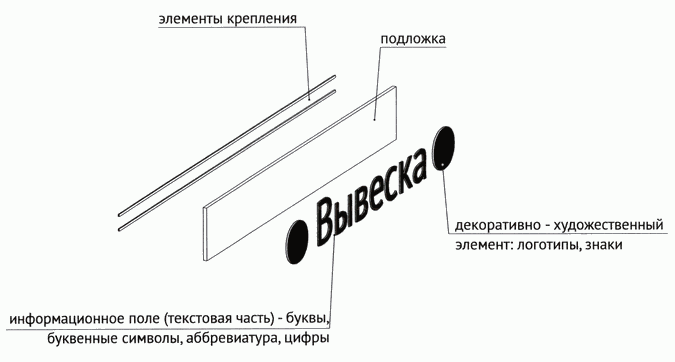 7.2.7.При наличии конструктивных особенностей  фасада (не возможности крепления конструктивных элементов объемных букв), допускается размещение объемных букв в сочетании со световым коробом, при соблюдении условия, установленного п.7.2.5. настоящих Правил. 	7.2.8. Местоположение вывесок на фасадах зданий, строений и сооружений, также их элементы (подложка, буквы, рамки) размещаются в соответствии с паспортом фасада.	7.2.9. Вывеска не должна выступать от плоскости фасада более чем на 0,20 м. 	7.2.10. Размещение вывесок на фасадах зданий, закрывающих собой декоративные элементы фасадов, а также размещение вывесок выше 1 этажа запрещено, за исключением расположения основного входа в место нахождения организации на другом этаже. В таком случае размещение вывески осуществляется не выше уровня этажа.	7.2.11. В случае расположения помещения в подвальных или цокольных этажах объектов, вывески размещаются над окнами подвального или цокольного этажа, но не ниже 0,60 м от уровня земли до нижнего края настенной конструкции.	7.2.12. Настенные конструкции размещаются на осевых линиях входных групп, оконных групп (витрин), в простенках между окнами помещений на единой горизонтальной оси с иными настенными конструкциями, установленными в пределах фасада, на уровне линии перекрытий между первым и вторым этажами либо ниже указанной линии.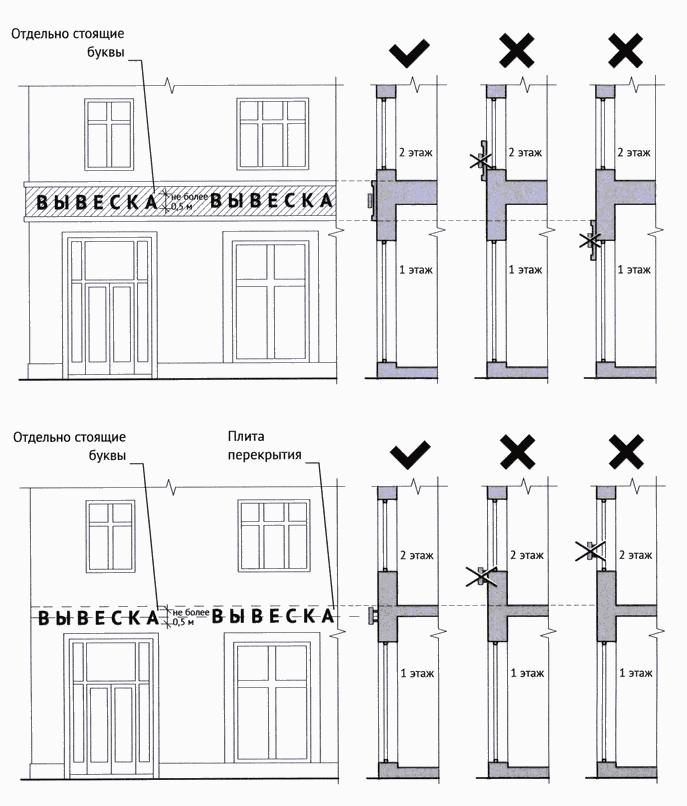 	7.2.13. При размещении на одном фасаде объекта средств наружной информации нескольких организаций, индивидуальных предпринимателей указанные средства наружной информации размещаются в один высотный ряд на единой горизонтальной линии (на одном уровне, высоте).	7.2.14. При наличии на фасаде объекта фриза, настенная конструкция размещается исключительно на фризе. При использовании подложки при размещении вывески высота подложки должна быть равна высоте фриза. Общая высота информационного поля (текстовой части), а также декоративно-художественных элементов настенной конструкции, размещаемой на фризе в виде объемных символов, не может быть более 70 процентов высоты фриза.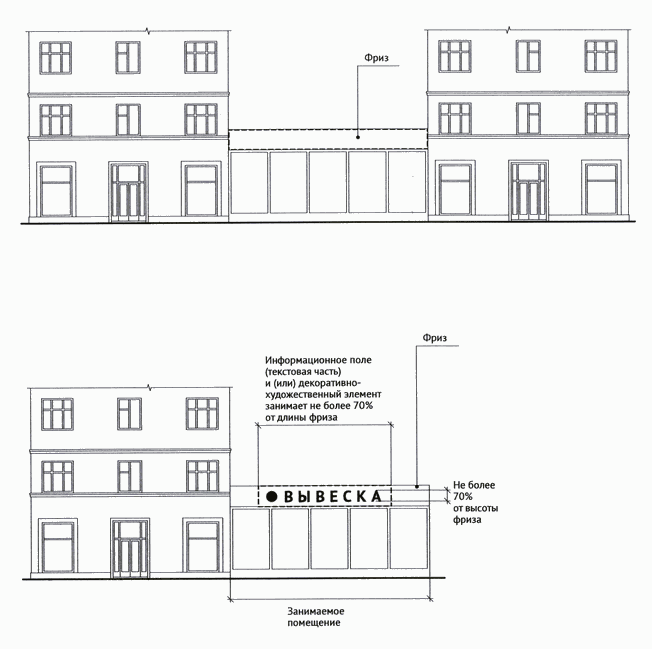 	7.2.15. При наличии на фасаде объекта козырька настенная конструкция может быть размещена на фризе козырька, строго в габаритах указанного фриза. Запрещается размещение настенной конструкции непосредственно на конструкции козырька.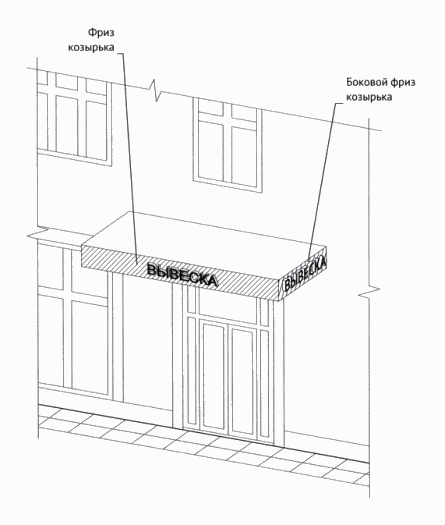 	7.2.16. В случае размещения в одном объекте нескольких организаций или индивидуальных предпринимателей, общая площадь информационных конструкций (вывесок), устанавливаемых на фасадах объекта, не должна превышать 20% площади фасада, а расстояние от уровня земли (пола входной группы) до верхнего края конструкции, расположенной на наиболее высоком уровне, не должно превышать 2 м.	7.2.17. Перекрытие средств наружной информации указателей наименований улиц и номеров домов запрещено.	7.2.18. Запрещается: размещение вывесок с использованием неоновых светильников, мигающих (мерцающих) элементов; размещение вывесок на расстоянии ближе, чем 1 м от мемориальных досок;нарушение геометрических параметров (размеров) вывесок;нарушение установленных требований к местам размещения вывесок;размещение вывесок выше линии перекрытий между первым и вторым этажами;размещение вывесок на козырьках зданий;размещение вывесок в границах жилых помещений, в том числе на глухих торцах фасада;размещение вывесок на кровлях лоджий и балконов и (или) на лоджиях и балконах;размещение вывесок на архитектурных деталях фасадов объектов (в том числе на колоннах, пилястрах, орнаментах, лепнине) и других декоративных элементах фасадов;перекрытие (закрытие) указателей наименований улиц и номеров домов;размещение консольных вывесок, изображений товаров, работ и услуг;размещение вывесок путем непосредственного нанесения на поверхность фасада декоративно-художественного и (или) текстового изображения (методом покраски, наклейки и иными методами), за исключением п.7.2.5. ;размещение вывесок с помощью демонстрации постеров на динамических системах смены изображений (роллерные системы, системы поворотных панелей - призматроны и др.) или с помощью изображения, демонстрируемого на электронных носителях (экраны (телевизоры), бегущая строка и т.д.);размещение вывесок, изображений товаров, работ и услуг с использованием картона, ткани, баннерной ткани;размещение вывесок, содержащих информацию о номерах телефонов и адресах сайтов в информационно-телекоммуникационной сети Интернет;размещение вывесок на внешних поверхностях объектов незавершенного строительства;размещение вывесок на ограждающих конструкциях (заборах, шлагбаумах, ограждениях, перилах и т.д.), если иное не установлено настоящими Правилами;	размещение средств наружной информации в виде отдельно стоящих сборно-разборных (складных) конструкций – штендеров;	окраска и покрытие декоративными пленками поверхности остекления витрин;замена остекления витрин световыми коробами;устройство в витрине конструкций электронных носителей экранов (телевизоров) на всю высоту и (или) длину остекления витрины;	размещение в витрине, а также на (в) окнах букв и (или) символов, не отвечающих требованиям к вывескам;	заклеивание окон и витрин изображениями товаров, работ и услуг;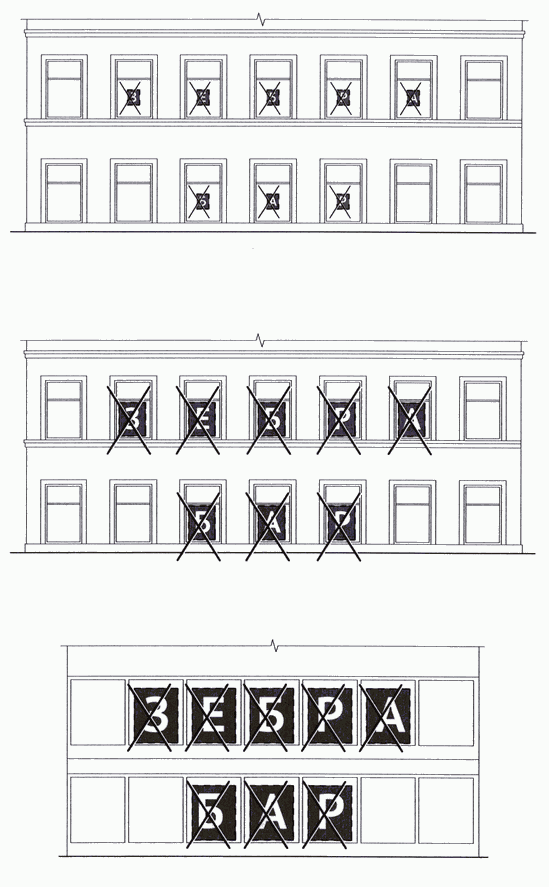 	7.2.19. Размещение на фасаде средств наружной информации не должно нарушать восприятие фасада здания, строения, сооружения, помещения, его декоративных элементов.	7.3. Требования к содержанию средств наружной информации.	7.3.1.Организациям, эксплуатирующим рекламу и вывески с подсветкой, рекомендуется обеспечивать своевременную замену перегоревших газосветовых трубок и электроламп. В случае неисправности отдельных знаков рекламы или вывески рекомендуется выключать полностью.	7.3.2. Средства наружной информации должны содержаться в чистоте и технически исправном и целостном состоянии.	7.3.3. В случае неисправности отдельных знаков световые средства наружной информации подлежат выключению до устранения неисправностей.	7.3.4. Окрашенные элементы рекламных конструкций не должны иметь ржавчины и других видов порчи покрытия.	7.3.5. Подсветка средств наружной информации, а также витрин должна быть отключена с 23 часов вечера до 6 часов утра, за исключением случаев, если у организации ночной режим работы, а также подсветки указателей наименования улиц и нумерации домов, художественной подсветки, зданий, строений, сооружений, помещений.	7.3.6. Запрещается производить замену изображений (плакатов) на средствах наружной информации с заездом автотранспорта на газоны, оставлять на газонах мусор от замены средства наружной информации.	7.3.7. В местах размещения отдельно стоящих средств наружной рекламы должно быть восстановлено благоустройство прилегающей территории.	7.3.8.  Основание отдельно стоящих рекламных конструкций должно быть скрыто элементами благоустройства.	7.3.9. Присоединение средств наружной информации и витрин к сетям освещения улиц, дорог и площадей не допускается.	7.3.10. Отдельно стоящие рекламные конструкции должны быть промаркированы.	7.4. Требования к размещению и содержанию указателей.	7.4.1. На фасадах зданий, строений, сооружений, помещений устанавливаются указатели с наименованиями улиц и номерами объектов адресации.	7.4.2. Информация на указателе должна соответствовать решениям о присвоении, изменении наименования элемента улично-дорожной сети. Не допускается самовольное сокращение, изменение, перенос слов.	7.4.3. Не допускается установка указателя на объекте адресации с номером, который присвоен другому объекту адресации.	7.4.4. Указатели устанавливаются и содержатся собственниками зданий, строений, сооружений, помещений.	7.4.5. Указатель располагается на стороне здания, строения, сооружения, помещения, которая ближе всего расположена к элементу улично-дорожной сети.	7.4.6. В многоквартирных домах у входа в подъезд устанавливается указатель номеров квартир, расположенных в подъезде.	7.4.7. Устанавливаемые указатели выполняются в едином стиле в соответствии с приложением 3 к настоящим Правилам.	7.4.8. Указатели размещаются по следующим правилам:	высота от поверхности земли - 2,5 - 3,5 м;	место размещения должно быть свободно от выступающих архитектурных деталей;	единая вертикальная отметка размещения указателей с указателями на соседних фасадах;	отсутствие внешних заслоняющих объектов;	на улицах с односторонним движением транспорта - на стороне фасада, ближней по направлению движения транспорта.	Размещение на знаках адресации объявлений, посторонних надписей, рисунков и других сообщений, не относящихся к данным указателям, запрещено.	7.4.9. Наименование улиц, номеров объектов адресации на указателяхвоспроизводятся в соответствии с их наименованиями и обозначениями.Наименование площадей на указателях воспроизводятся в соответствии с их официальными наименованиями.Наименование улиц, проспектов, проездов, площадей, переулков науказателях выполняется прописными буквами, сокращения не используются.7.4.10. Допускается написание на указателях наименований улиц,проспектов, проездов, площадей, переулков в две строки.	8. Размещение и содержание детских и спортивных площадок, площадок для выгула животных, парковок (парковочных мест), малых архитектурных форм.	8.1. Спортивные и детские площадки.	8.1.1. Ответственность за содержание спортивных и детских площадок и обеспечение безопасности на них возлагается на собственников, арендаторов и эксплуатантов, а при отсутствии таковых на собственников (пользователей, балансодержателей) земельного участка, на котором они размещены.	8.1.2. Осветительное оборудование должно функционировать в режиме освещения территории, на которой расположена площадка. Не допускается размещение осветительного оборудования на высоте менее 2,5 м.	8.1.3. Игровое и спортивное оборудование должно соответствовать требованиям санитарно-гигиенических норм, охраны жизни и здоровья ребенка, быть удобным в технической эксплуатации, эстетически привлекательным.	8.1.4. Детские площадки должны быть изолированы от транзитного пешеходного движения, проездов, разворотных площадок, гостевых стоянок, площадок для установки мусоросборников, участков постоянного и временного хранения автотранспортных средств.	8.1.5. Размещение детских и спортивных площадок на муниципальной территории осуществляется без предоставления земельного участка и установления сервитутов на основании  решения администрации города Пятигорска. Содержание такой детской спортивно-игровой инфраструктуры и обеспечение безопасности на них возлагается на их собственников и эксплуатантов. Заявление подается заинтересованным лицом (лицами).	8.1.6. Разрешение на размещение детский и спортивных площадок выдается при наличии согласованного уполномоченным органом в сфере градостроительства администрации города Пятигорска проекта и соответствия планируемого объекта следующим характеристикам:	Детская площадка должна быть обустроена мягким покрытием, игровым оборудованием, скамьями и урнами, осветительным оборудованием, зелеными насаждениями.	
	Мягкие виды покрытия (песчаное, уплотненное песчаное на грунтовом основании или гравийной крошке, мягкое резиновое или мягкое синтетическое) следует предусматривать на детской площадке в местах расположения игрового оборудования и других местах, связанных с возможностью падения детей. Места установки скамей следует оборудовать твердыми видами покрытия или фундаментом.	Спортивные площадки должны быть оборудованы покрытием (мягкое, твердое, газонное) и спортивным оборудованием в зависимости от назначения спортивной площадки.	Спортивные площадки, предназначенные для спортивных игр, должны быть оборудованы сетчатым ограждением высотой 2,5 - 3 метра, а в местах примыкания спортивных площадок друг к другу - высотой не менее 1,2 метра.	Для сопряжения поверхностей детской площадки и газона следует применять садовые бортовые камни со скошенными или закругленными краями.
	При реконструкции и размещении детских площадок во избежание травматизма следует не допускать наличия на территории площадки выступающих корней или нависающих низких веток, остатков старого, срезанного оборудования (стойки, фундаменты), находящихся над поверхностью земли, незаглубленных в землю металлических перемычек (как правило, у турников и качелей).	Детские площадки должны быть изолированы от мест ведения работ и складирования строительных материалов.	Не допускается применение для озеленения детских площадок видов растений с колючками и ядовитыми плодами.	Расстояние от окон жилых домов и общественных зданий до границ детских площадок для детей дошкольного возраста должно быть не менее 10 метров, младшего и среднего школьного возраста - не менее 20 метров, комплексных игровых площадок - не менее 40 метров, спортивно-игровых комплексов - не менее 100 метров.	8.1.7. Размещение транспортных средств на территории детской спортивно-игровой инфраструктуры запрещено.	8.1.8. Окрашенные элементы детской спортивно-игровой инфраструктуры подлежат окрашиванию не реже одного раза в год весной и не должны содержать признаков порчи покрытия.	8.1.9. Песок в песочницах детских площадок не должен иметь примесей зерен гравия, ила и глины и других загрязнений. Для песочниц следует применять просеянный мытый речной песок. Применение горного песка не допускается.	8.2. Площадки для выгула домашних животных.	8.2.1. Площадки для выгула домашних животных размещаются на территориях общего пользования города-курорта Пятигорска свободных от зеленых насаждений, за пределами санитарной зоны источников водоснабжения в местах, отведенных администрацией города Пятигорска, в соответствии с требования законодательства Российской Федерации.	8.2.2. Разрешение на размещение площадок для выгула собак выдается при наличии согласованного уполномоченным органом в сфере градостроительства администрации города Пятигорска проекта и соответствия планируемого объекта следующим характеристикам:	Ограждение площадки следует выполнять из легкой металлической сетки высотой не менее 1,5 метра. При этом расстояние между элементами и секциями ограждения, его нижним краем и землей не должно позволять животному покинуть площадку или причинить себе травму.	Перечень обязательных элементов благоустройства на территории площадки для выгула и (или) дрессировки собак включает: различные виды покрытия, ограждение, скамьи, урны, осветительное оборудование и информационный стенд.	8.2.3. На территории площадки для выгула домашних животных размещается информационный стенд с правилами пользования площадкой.	8.2.4. Запрещается выгул домашних животных вне площадок для выгула домашних животных.	8.2.5. Размещение площадок для выгула собак на муниципальной территории осуществляется по без предоставления земельного участка и установления сервитутов на основании решения администрации города Пятигорска. Содержание такой площадки для выгула собак и обеспечение безопасности на них возлагается на их собственников и эксплуатантов. Заявление подается заинтересованным лицом (лицами).	8.3. Размещение  и содержание малых архитектурных форм.	8.3.1. Размещение малых архитектурных форм осуществляется в границах застраиваемого земельного участка в соответствии с проектом организации строительства.В случае если выполнение земляных работ повлекло повреждение или перемещение малых архитектурных форм, нарушившие благоустройство, физические или юридические лица обеспечивают восстановление малых архитектурных форм.Надлежащее восстановление малых архитектурных форм(качество, объем) подтверждается актом, подписанным с участием собственников малых архитектурных форм (или их представителем). В случае если малые архитектурные формы расположены на придомовой территории, акт подписывается с участием представителей собственников помещений в многоквартирном доме.	8.3.2. Допускается временное размещение малых архитектурных форм на территории города-курорта Пятигорска без предоставления земельного участка и установления сервитутов на основании решения администрации города Пятигорска.В разрешении указываются тип малой архитектурной формы, срок размещения, условия установки, содержания и эксплуатации.	8.3.3. Общие требования, предъявляемые при установке малых архитектурных форм:	1) расположение, не создающее препятствий для пешеходов;	2) компактная установка на минимальной площади в местах большого скопления людей;	3) устойчивость конструкции;	4) надежная фиксация или обеспечение возможности перемещения в зависимости от условий расположения;	5) наличие в каждой конкретной зоне малых архитектурных форм рекомендуемых типов для такой зоны.	8.3.2. При установке урн предъявляются следующие требования:	1) достаточная высота (максимальная до 100 см.) и объем;	2) наличие рельефного текстурирования или перфорирования для защиты от графического вандализма;	3) защита от дождя и снега;	4) использование и аккуратное расположение вставных ведер и мусорных мешков.	8.3.4. Требования к установке цветочниц (вазонов), в том числе навесных:	1) высота цветочниц (вазонов) должна обеспечивать предотвращение случайного наезда автомобилей и попадания мусора;	2) дизайн (цвет, форма) цветочниц (вазонов) не должен отвлекать внимание от растений;	3) цветочницы и кашпо зимой хранятся в помещении и (или) в них заменяются цветы хвойными растениями, а также иными растительными декорациями.	8.3.5. На тротуарах вблизи автомобильных дорог устанавливаются следующие малые архитектурные формы:	1) скамейки без спинки с местом для сумок;	2) опоры у скамеек для людей с ограниченными возможностями;	3) заграждения, обеспечивающие защиту пешеходов от наезда автомобилей;	4) навесные кашпо, навесные цветочницы и вазоны;	5) высокие цветочницы (вазоны) и урны.  8.3.6. В пешеходных зонах устанавливаются следующие малые архитектурные формы:	1) уличные фонари;	2) скамейки, предполагающие длительное сидение;	3) цветочницы и кашпо (вазоны);	4) информационные стенды;	5) защитные ограждения;	6) столы для игр.	8.3.5. Размещение малых архитектурных форм в зонах охраны объектов культурного наследия производится с соблюдением законодательства об охране объектов культурного наследия.	8.3.6. Запрещается:	разрушение малых архитектурных форм, нанесение на них надписей;	использование малых архитектурных форм не по назначению. (отдых взрослых на детских игровых площадках, сушка белья на спортивных площадках и т.д.); 	развешивать и наклеивать любую информационно-печатную продукцию на малых архитектурных формах; 	ломать и повреждать малые архитектурные формы и их конструктивные элементы; 	купаться в фонтанах.	8.4. Проектирование, размещение и содержание примыканий к автомобильным дорогам, парковок (парковочных мест)	8.4.1. Содержание стоянок парковок (парковочных мест) и прилегающих к ним территорий осуществляется правообладателем земельного участка (далее - владелец), предоставленного для размещения стоянки в соответствии с действующими строительными нормами и правилами, а также настоящими Правилами. 	8.4.2. Владельцы: 	1) устанавливают по всему периметру территорий стоянок ограждение, которое должно быть устойчивым к механическим воздействиям и воздействиям внешней среды; 	2) следят за надлежащим техническим состоянием ограждений стоянок, их чистотой, своевременно очищают от грязи, снега, наледи, информационно-печатной продукции; 	3) не допускают складирования материалов, хранения разукомплектованного транспорта, различных конструкций на территориях стоянок и территориях, прилегающих к стоянкам; 	4) оборудуют стоянки помещениями для дежурного персонала. 	Допускается установка на территориях стоянок некапитальных объектов для дежурства персонала общей площадью не более 10,0 кв. м, выполненных из конструкций облегченного типа с последующей отделкой наружных стен современными отделочными материалами нейтральной цветовой гаммы;	5) оборудуют территории стоянок наружным освещением, обеспечивающим равномерное распределение света, соответствующим требованиям действующих норм и правил; 	6) не допускают на территориях стоянок строительства иных капитальных и временных зданий, сооружений, торговых павильонов, киосков, навесов и т.п., не предусмотренных проектом; 	7) не допускают на территориях стоянок мойку автомобилей и стоянку автомобилей, имеющих течь горюче-смазочных материалов; 	8) содержат территории стоянок с соблюдением санитарных и противопожарных правил.	9) регулярно проводят санитарную обработку и очистку прилегающих территорий, устанавливают контейнеры (урны) для сбора отходов, обеспечивают регулярный вывоз твердых бытовых отходов, снега; 	10) оборудуют подъезды к стоянке с твердым покрытием специальными, обозначающими место расположения автостоянки и оказания услуг знаками, а также разметкой согласно требованиям действующих государственных стандартов; 	11) обеспечивают беспрепятственный доступ инвалидов на территорию стоянок и выделяют не менее 10% мест (но не менее одного места) для парковки специальных автотранспортных средств инвалидов, где стоянка иных транспортных средств запрещена. Инвалиды пользуются местами для парковки специальных автотранспортных средств бесплатно согласно статье 15 Федерального закона от 24 ноября 1995 года № 181-ФЗ «О социальной защите инвалидов в Российской Федерации».	8.4.3. Следить за надлежащим техническим состоянием ограждений автостоянок, их чистотой, своевременной очисткой от грязи, снега, наледи, информационно-печатной продукции.	8.4.4. Не допускать складирования материалов, различных конструкций на территориях автостоянок.	8.4.5. Содержать территории автостоянок с соблюдением санитарных, экологических и противопожарных правил.	8.4.6. Установить контейнеры (урны) для сбора отходов, обеспечить регулярный вывоз отходов, снега.	8.4.7. Проектирование парковки, объектов дорожного сервиса, стационарных торговых объектов общей площадью свыше десяти тысяч квадратных метров, присоединяемым к автомобильным дорогам города-курорта Пятигорска. осуществляется при наличии технических условий на присоединение объекта к автомобильной дороге города-курорта Пятигорска.8.4.8. Реконструкция, капитальный ремонт и ремонт примыканий объектов, парковок объектов к автомобильным дорогам города-курорта Пятигорска без разрешения на присоединение объекта к автомобильной дороге не допускается.	9. Обустройство территории муниципального образования в целях обеспечения беспрепятственного передвижения по указанной территории инвалидов и других маломобильных групп населения	9.1. Особые требования к доступности городской среды для маломобильных групп населения	9.1.1. При проектировании объектов благоустройства, улиц и дорог, объектов культурно-бытового обслуживания предусматривается доступность среды населенных пунктов для пожилых лиц и инвалидов, оснащение этих объектов элементами и техническими средствами, способствующими передвижению пожилых лиц и инвалидов, в соответствии с нормами действующего законодательства.	9.1.2. Проектирование, строительство, установка технических средств и оборудования, способствующих передвижению пожилых лиц и инвалидов, осуществляется при новом строительстве заказчиком в соответствии с утвержденной проектной документацией.	9.1.3. Проектные решения по обеспечению доступности маломобильным группам населения городской среды, реконструкции сложившейся застройки должны учитывать физические возможности всех категорий маломобильных групп населения, включая инвалидов, и быть направлены на повышение качества городской среды по критериям доступности, безопасности, комфортности и информативности.	9.1.4. Проектные решения должны обеспечивать безбарьерный каркас территории и должны основываться на принципах универсального дизайна и обеспечивать:	равенство в использовании городской среды всеми категориями населения;	гибкость в использовании и возможность выбора всеми категориями населения способов передвижения;	простоту, легкость и интуитивность понимания предоставляемой о городских объектах и территориях информации, выделение главной информации;	возможность восприятия информации и минимальность возникновения опасностей и ошибок восприятия информации.	9.1.5. При проектировании новых, реконструкции существующих, а также подлежащих капитальному ремонту и приспособлению зданий и сооружений такие объекты подлежат полному приспособлению для нужд маломобильных групп населения.	9.1.6. В случае невозможности при реконструкции, капитальном ремонте зданий и сооружений полного приспособления объекта для нужд маломобильных групп населения следует осуществлять проектирование архитектурно-строительных, инженерно-технических решений и организационных мероприятий по адаптации объектов.	9.1.7. При проектировании здания, строения, сооружения, помещения или комплекса зданий, сооружений следует соблюдать непрерывность пешеходных и транспортных путей, обеспечивающих доступ инвалидов и маломобильных лиц в здания.	9.1.8. Требования к пандусам.9.1.8.1. Продольный уклон путей движения, по которому возможен проезд инвалидов на креслах-колясках, не должен превышать 5%, поперечный – 2%.9.1.8.2. Максимальная высота одного подъема (марша) пандуса не должна превышать 0,8 м при уклоне не более 5%. В исключительных случаях допускаются винтовые пандусы.9.1.8.3. Ширина пандуса должна быть не менее 1,0 м, рекомендуемая ширина пандуса составляет 1800 мм.9.1.8.4. Пандус должен иметь двойные поручни на высоте 70 и 90 см,  в окончаниях поручни должны быть завязаны и выступать за пределы пандуса на 30 см. Стойки устанавливаются на расстоянии 1 м. Между стойками параллельно поручням необходимо пустить ригель  для распределения нагрузки и качества всей конструкции.9.1.8.5. Бортики не менее 0,05 см по продольным краям маршей пандусов, а также вдоль кромки горизонтальных поверхностей при перепаде высот более 0,45 м для предотвращения соскальзывания трости или ноги.9.1.8.6. Площадка на горизонтальном участке пандуса при прямом пути движения или на повороте должна быть глубиной не менее 1,5 м.	9.1.8.7. Максимальная длина пандусов не должна превышать 60 м с максимальным уклоном 5% (1:20) и с горизонтальными площадками  для отдыха, расположенными каждые 9 м.9.1.8.8. При невозможности устройства пандуса или лифта, должны быть  предусмотрены бордюрные или лестничные пандусы, имеющие  максимальный уклон 1:12, при условии, что вертикальный подъем  не составит более 500 мм.	10.  Уборка территории муниципального образования, в том числе в зимний период.10.1. Требование к уборки территории муниципального образования10.1.1.Территория муниципального образования подлежит регулярной очистке от отходов.	10.1.2. В целях регулярной очистки территории от отходов организуется сезонная уборка территорий.	10.1.3. Уполномоченный в сфере жилищно-коммунального хозяйства орган Администрации города Пятигорска организует уборку общественных территорий, за исключением прилегающих территорий, границы которых устанавливаются в Порядке ,указанном в разделе 9 настоящих Правил.	При ненадлежащем исполнении обязанности собственников земельных участков, зданий, строений, сооружений по уборке прилегающих территории, прилегающих территорий, границы которых устанавливаются в соответствии с настоящими Правилами, Уполномоченный в сфере жилищно-коммунального хозяйства орган Администрации города Пятигорска вправе организовать уборку таких прилегающих территорий.	10.2. Требования к проведению сезонной уборки	10.2.1. Сезонная уборка территории города-курорта Пятигорска осуществляется средствами и методами, обеспечивающими надлежащее санитарное состояние территорий, и включает в себя в том числе механизированную уборку от снега и мусора, подметание, мойку или поливку вручную или с помощью спецмашин, скашивание травы; очистку, мойку, окраску ограждений, очистку от грязи и мойку бордюрного камня.	10.2.2. Сезонная уборка территорий жилищного фонда осуществляется в соответствии с нормами технической эксплуатации жилищного фонда преимущественно в утренние часы, в количестве, необходимом для поддержания благоприятного санитарного состояния территории, но не реже 1 раза в сутки. Дополнительные требования к сезонной уборке территорий многоквартирных домов устанавливаются настоящими Правилами.	10.2.3. Территории с твердым покрытием должны очищаться от снега, льда и снежного наката до твердого покрытия на всю ширину.	10.2.4. При гололедице в первую очередь очищаются и обрабатываются противогололедными материалами спуски, подъемы (в том числе лестницы), перекрестки, остановочные и посадочные площадки в местах остановок общественного транспорта, пешеходные переходы, тротуары.	10.2.5. Очистку от снега дорог, площадей, тротуаров, дорожек необходимо начинать немедленно с началом снегопада. При снегопадах значительной интенсивности и снегопереносах очистка тротуаров и пешеходных дорожек от снега должна производиться в течение всего снегопада с необходимой периодичностью и методами, обеспечивающими безопасность движения автотранспорта и пешеходов.	10.2.6. При производстве осенне-зимних уборочных работ запрещается разбрасывание и складирование снега на проезжей части элементов улично-дорожной сети, тротуарах, отмостках, проездах, площадках, на территории площадок для размещения мусоросборников.	10.2.7. Обязанность по уборке снега, сосулек с крыш, карнизов, балконов, защитных козырьков, навесов и иных выступающих конструкций зданий, строений и сооружений возлагается на собственников таких объектов либо по гражданско-правовому договору на специализированную организацию по содержанию жилищного фонда.	10.2.8. Очистка крыш от снега и удаление сосулек производится в светлое время суток с обеспечением безопасности физических лиц и сохранности зеленых насаждений и имущества. Сброшенный снег и наледь убираются ежедневно по окончании работ.	10.2.9. Кошение травы осуществляется по мере необходимости (допустимая высота травостоя не более 15 см).	10.2.10. Кошение травы следует производить в светлое время суток.	11. Организация стоков ливневых вод.	11.1. Нарушение целостности конструкций открытой, закрытой систем ливневой канализации путем подключения иных коммуникаций запрещено.	11.2. Подключение к открытой, закрытой системам ливневой канализации без разрешительной документации запрещено.	11.3. В целях сохранности коллекторов ливневой канализации устанавливается охранная зона - 3 м в каждую сторону от оси коллектора в соответствии с действующими стандартами, техническими нормами и правилами.	11.4. В пределах охранной зоны коллекторов ливневой канализации без оформления соответствующих документов и письменного согласования с эксплуатирующей организацией, иными органами в установленных действующим законодательством случаях не допускается:	1) производить земляные работы;	2) повреждать сети ливневой канализации, взламывать или разрушать водоприемные люки;	3) осуществлять строительство, устанавливать торговые, хозяйственные и бытовые сооружения;	4) сбрасывать промышленные, бытовые отходы, мусор и иные материалы.	11.5. Запрещено производить смет грунта, песка, мусора, в том числе с тротуаров и проезжей части улиц, в ливнесточные (дождеприемные) колодцы сети ливневой канализации, а также запрещено допускать попадания любых материалов (в том числе строительных), тары, снега, сколов льда, скошенной травы, древесины и порубочных остатков, иных предметов.	11.6.  Слив и отвод воды (включая атмосферные осадки) с территорий объектов, дворов на тротуары, газоны, проезжую часть дороги не допускается.	11.7. Коммуникационные колодцы, на которых крышки или решетки разрушены или отсутствуют, должны быть немедленно после обнаружения ограждены организацией, эксплуатирующей сети, обозначены соответствующими предупреждающими знаками и заменены в срок, не превышающий трех дней.	11.8. При плановых работах на инженерных сетях сброс канализационных стоков производится в ближайшие колодцы канализационной сети; водопроводной воды и воды из тепловых сетей - в ливневую канализацию (при ее наличии). Сброс воды на дорогу и территории города запрещается.	11.9. Ликвидация последствий утечки выполняется силами и за счет средств владельцев поврежденных инженерных сетей.	11.10. Ответственность за исправное техническое состояние сетей ливневой канализации (в том числе своевременное закрытие люков, решеток) возлагается на эксплуатирующие организации.	11.11. Подключение к системе ливневой канализации допускается при надлежащем выполнении технических условий подключения к системе ливневого водоотведения.	Технические условия на подключение к системе ливневого водоотведения выдает орган администрации города Пятигорска, уполномоченный в сфере жилищно-коммунального хозяйства. 	Технические условия на подключение к системе выдаются при наличии технической возможности подключения.	11.12. Орган администрации города Пятигорска, уполномоченный в сфере жилищно-коммунального хозяйства участвует в приемке в эксплуатацию устройств и сооружений для подключения к системе ливневой канализации.	О дате, времени, месте  проведения приемки в эксплуатацию устройств и сооружений, а также  сведения о кантатных лицах заинтересованное  лицо уведомляет  орган администрации города Пятигорска, уполномоченный в сфере жилищно-коммунального хозяйства не позднее чем за 10 рабочих дней до приемки в эксплуатацию устройств и сооружений.	11.13. Орган администрации города Пятигорска, уполномоченный в сфере жилищно-коммунального хозяйства вправе обследовать в присутствии представителя собственников в любое время суток системы дождевой канализации в целях проверки эффективности их работы, установления источников запрещенного сброса.	11.14. Запрещено осуществление самовольное присоединение к системе ливневой канализации.	11.15. Сопряжение люков смотровых колодцев должно быть выполнено  в один уровень с покрытием проезжей части, тротуаров, пешеходных и велосипедных дорожек, зеленых зон. Допускается отклонение уровня сопряжения люков смотровых колодцев с покрытием проезжей части, тротуаров, пешеходных и велосипедных дорожек, зеленых зон не более чем на 2 см, дождеприемных колодцев - не более чем на 3 см. 	11.16. Коммуникационные колодцы, на которых крышки или решетки разрушены или отсутствуют, должны быть немедленно после обнаружения ограждены организацией, эксплуатирующей сети, обозначены соответствующими предупреждающими знаками и заменены в установленные сроки  11.17.  Не допускается организация стока дождевой воды с крыш и отмосток зданий, строений и сооружений на соседний участок . 	12. Порядок проведения земляных работ	12.1 Действие настоящего раздела не распространяется на проведение земляных работ, установку временных ограждений, размещение временных объектов, осуществляемых в целях проведения в городе-курорте Пятигорске работ, финансируемых за счет средств бюджета города-курорта Пятигорска, для выполнения которых не требуется получение разрешения на строительство, разрешения на проведение работ по сохранению объектов культурного наследия, выявленных объектов культурного наследия.	12.2. Оформление (переоформление, закрытие, приостановление и прекращение действия) ордера (разрешения) на проведение земляных работ, установку временных ограждений осуществляет орган администрации города Пятигорска, уполномоченный в сфере жилищно-коммунального хозяйства.	12.3. Ордер (разрешение) - документ, являющийся основанием для проведения земляных работ (далее - земляные работы), установки временных ограждений, в целях проведения следующих работ:	12.3.1. Строительство, реконструкция объекта капитального строительства в случае проведения работ в границах земельного участка, предназначенного для размещения объекта капитального строительства, указанного в разрешении на строительство, и без занятия проезжей части улиц и магистралей, территории остановок общественного транспорта, отстойно-разворотных площадок общественного транспорта, велосипедных дорожек с целью проведения (производства) работ, в том числе для обеспечения прохода пешеходов, а также без полного перекрытия тротуара.	12.3.2. Прокладка инженерных сетей и сооружений к строящимся (реконструируемым) объектам капитального строительства.Установка опор информационных и рекламных конструкций.	12.3.3. Размещение и установка некапитальных объектов, а также объектов, размещение которых может осуществляться без предоставления земельных участков и установления сервитутов.	12.3.4. Капитальный ремонт дорог и элементов их обустройства, трамвайных и железнодорожных путей, включающий в себя:	- устройство на существующих дорогах горловин люков колодцев (в том числе с установкой опорных разгружающих плит и заменой элементов ливневой канализации), водосточных и дождеприемных колодцев на существующих сетях водоотведения, элементов защитных дорожных сооружений, тротуаров, обочин, бортового камня, элементов земляного полотна;	- полную или частичную разборку конструктивных элементов дорог (существующих конструкций дорожной одежды, отдельных участков бортового камня, габионных сооружений, лотков поперечных и продольных, горловин люков колодцев, защитных дорожных сооружений), в том числе с восстановлением конструкций дорожной одежды, заменой конструктивных элементов дорог на аналогичные;	- уширение проезжей части существующих автомобильных дорог не более чем на 10% от существующих границ полотна дороги (за исключением случаев производства указанных работ при создании искусственных дорожных сооружений, в том числе пешеходных тоннелей, путепроводов);	- устройство на существующих автомобильных дорогах заездных карманов для наземного общественного пассажирского транспорта, парковочных карманов, отстойно-разворотных площадок наземного общественного пассажирского транспорта, посадочных площадок, перронов, пассажирских платформ, в том числе с заменой подземных инженерных коммуникаций с изменением их трассировки (планово-высотного положения) без увеличения диаметра - без изменения полосы отвода дорог, класса и категорий автомобильных дорог (за исключением случаев производства указанных работ при создании новых дорог, искусственных дорожных сооружений, в том числе пешеходных тоннелей, путепроводов);	12.3.5. Капитальный ремонт дорог и элементов их обустройства, трамвайных и железнодорожных путей, включающий в себя:	- устройство на существующих дорогах горловин люков колодцев (в том числе с установкой опорных разгружающих плит и заменой элементов ливневой канализации), водосточных и дождеприемных колодцев на существующих сетях водоотведения, элементов защитных дорожных сооружений, тротуаров, обочин, бортового камня, элементов земляного полотна;	- полную или частичную разборку конструктивных элементов дорог (существующих конструкций дорожной одежды, отдельных участков бортового камня, габионных сооружений, лотков поперечных и продольных, горловин люков колодцев, защитных дорожных сооружений), в том числе с восстановлением конструкций дорожной одежды, заменой конструктивных элементов дорог на аналогичные;	- уширение проезжей части существующих автомобильных дорог не более чем на 10% от существующих границ полотна дороги (за исключением случаев производства указанных работ при создании искусственных дорожных сооружений, в том числе пешеходных тоннелей, путепроводов);	- устройство на существующих автомобильных дорогах заездных карманов, парковочных карманов, в том числе с заменой подземных инженерных коммуникаций с изменением их трассировки (планово-высотного положения) без увеличения диаметра - без изменения полосы отвода дорог, класса и категорий автомобильных дорог	12.3.6. Прокладка (размещение) инженерных сетей и сооружений, линий и сооружений связи, включающая в себя:	- прокладку (размещение) и реконструкцию подземных линейных сооружений, а также их наземных частей и сооружений, технологически необходимых для их использования, для размещения которых не требуется разрешения на строительство;	- прокладку (размещение) и реконструкцию водопроводов и водоводов всех видов, для размещения которых не требуется разрешения на строительство;	- прокладку (размещение) и реконструкцию линейных сооружений канализации (в том числе ливневой) и водоотведения, для размещения которых не требуется разрешения на строительство;	- прокладку (размещение) и реконструкцию линий электропередачи классом напряжения до 35 кВ, а также связанных с ними трансформаторных подстанций, распределительных пунктов и иного предназначенного для осуществления передачи электрической энергии оборудования, для размещения которых не требуется разрешения на строительство;	- прокладку (размещение) и реконструкцию тепловых сетей всех видов, включая сетей горячего водоснабжения, для размещения которых не требуется разрешения на строительство;	- прокладку (размещение) и реконструкцию линий и сооружений связи, для размещения которых не требуется разрешения на строительство. 	- реконструкцию инженерных сетей и сооружений (объектов электро-, тепло-, газо- и водоснабжения и водоотведения), не указанных в дефисах первом-шестом настоящего пункта, для проведения которой не требуется получения разрешения на строительство.	12.3.7. Установка опор освещения, контактной сети, архитектурно-художественной подсветки, включающая в себя:	- установку опор контактной сети (за исключением случаев размещения указанных объектов при создании новых дорог);	- установку опор наружного освещения (за исключением случаев размещения указанных объектов при создании новых дорог) и архитектурно-художественной подсветки;	- замену опор контактной сети;	- замену опор наружного освещения и архитектурно-художественной подсветки.	12.3.8. Аварийно-восстановительный ремонт инженерных коммуникаций, сооружений и дорог, включающий в себя:	- аварийный ремонт инженерных коммуникаций и сооружений - устранение повреждений инженерных коммуникаций, сооружений, оборудования, вызывающих угрозу жизни людей, движению транспорта, обеспечению жизнедеятельности города, прекращение или ограничение подачи воды, газа, тепла, энергоносителей или услуг связи потребителям, разливы на поверхности земли и дорог, включая ликвидацию провалов, просадок на улично-дорожной сети и устранение повреждений опор наружного освещения и контактной сети, вызвавших потерю их несущей способности (в случае, если срок проведения работ превышает - 8 календарных дней);	- предаварийный ремонт инженерных коммуникаций и сооружений - работы по устранению технологических нарушений на инженерных сетях и оборудовании, не вызвавших отключение и ограничение потребителей, несвоевременное устранение которых может привести к созданию аварийной ситуации, а также работы по восстановлению работоспособности резервных инженерных сетей, технических средств организации дорожного движения (в случае, если срок проведения работ превышает 8 календарных дней);	- аварийные работы на дорожном покрытии, дорожном полотне (устранение провалов и просадок проезжей части дорог и тротуаров, оползней откосов земляного полотна).	12.4. Ордер (разрешение) не дает права на проведение работ, размещение объектов благоустройства территории города-курорта Пятигорска, являющихся целью проведения земляных работ (установки временных ограждений, размещения временных объектов).	12.5. Не допускается проведение работ, размещение объектов благоустройства территории города-курорта Пятигорска, не указанных в ордере (разрешении) в качестве цели проведения земляных работ (установки временных ограждений, размещения временных объектов).	Проведение земляных работ (установка временных ограждений, размещение временных объектов) в целях проведения нескольких работ, допускается на основании одного ордера (разрешения) при условии представления всех документов, необходимых для оформления ордера (разрешения) в отношении каждого из видов заявленных работ (одинаковые документы, подлежащие представлению по каждому из видов указанных работ, представляются в одном экземпляре).	12.6. Комплексное благоустройство территорий - комплекс проводимых на территории мероприятий, направленных на повышение эксплуатационных и эстетических характеристик территории и включающих в себя:	- архитектурно-планировочную организацию территории;	-озеленение;	-устройство архитектурного освещения, поливочного водопровода;	-размещение малых архитектурных форм, визуальной информации и коммуникации;	12.7. Ордер (разрешение) на установку временных ограждений оформляется в случае необходимости установки следующих временных ограждений:12.7.1. Сигнальных, предназначенных для предупреждения о границах участка, территории, места проведения работ.12.7.2. Защитных, предназначенных для предотвращения доступа посторонних лиц на участки, территории, в места проведения работ.12.7.3. Защитно-охранных, предназначенных для предотвращения доступа посторонних лиц на территории, участки, в места проведения работ, а также для охраны материальных ценностей, размещенных на территориях, участках, в местах проведения работ.12.7.4. При ограждении строительных лесов для организации работ на фасадах зданий и сооружений (далее - строительные леса).12.7.5. При оборудовании площадок для складирования материалов, изделий, конструкций.	
12.8 Содержание ордера (разрешения).12.8.1  В ордере (разрешении) на проведение земляных работ указываются:- Цель проведения земляных работ.- Адрес места проведения земляных работ.- Виды земляных работ и их объемы.- Сроки действия ордера (разрешения), включающие в себя даты начала и завершения земляных работ.- Исполнитель и заказчик проведения земляных работ.- Условия проведения работ, в том числе условия занятия проезжей части улиц и магистралей, территории остановок общественного транспорта, и других муниципальных территорий в ходе проведения работ.12.8.2 В ордере (разрешении) на установку временных ограждений указываются:Цель установки временных ограждений.Адрес места установки временных ограждений.Тип временного ограждения и его протяженность.Сроки действия ордера (разрешения), включающие в себя даты начала установки и завершения демонтажа временных ограждений.Исполнитель и заказчик работ по установке временных ограждений.Условия производства работ по установке временных ограждений, в том числе условия занятия проезжей части улиц в ходе проведения работ, территории остановок общественного транспорта и других муниципальных территорий.12.9. Приложением к ордеру (разрешению) является календарный график производства работ. Ордер (разрешение) действителен при наличии приложения к нему.12.10. В целях оформления ордера (разрешения) на проведение земляных работ, установку временных ограждений, Уполномоченным в сфере жилищно-коммунального хозяйства органом администрации города Пятигорска, осуществляющим оформление (выдачу) ордеров (разрешений), проводится проверка:	12.10.1 Необходимых документов, перечень которых устанавливается постановлением администрации города Пятигорска.	12.10.2. Соответствия проекта проведения (производства) земляных работ, установки временных ограждений, требованиям настоящих Правил.	12.10.3. На предмет необходимости оформления разрешения на строительство при проведении земляных работ	12.10.4.Соответствия указанных в проекте проведения (производства) работ типов и видов ограждений типам и видам ограждений, содержащихся в альбоме проектных решений ограждений, утвержденных Правительством Ставропольского края в качестве приложения к Правилам производства земляных работ, установки временных ограждений, размещения временных объектов в городе-курорте Пятигорск.	12.11. Ордер (разрешение) оформляется на период, предусмотренный календарным графиком производства земляных работ (работ по установке временных ограждений, размещению временных объектов), но не более срока действия разрешений, выданных для проведения работ, являющихся целью выдачи ордера.	12.12. Уполномоченным в сфере жилищно-коммунального хозяйства органом администрации города Пятигорска на проведение земляных работ (установку ограждений) осуществляет ведение Реестра оформленных ордеров (разрешений).	12.13. Основания для отказа в выдаче ордера (разрешения):	1) Непредставление (отсутствие) документов, необходимых для оформления ордера (разрешения) в соответствии с настоящим постановлением.	2) Представление заявки на оформление ордера (разрешения) неустановленной формы.	3) Невозможность выполнения работ в заявленные сроки в связи с проведением собраний, митингов, демонстраций, шествий и других публичных мероприятий, спортивных, зрелищных и иных массовых мероприятий.	4)Несоответствие планируемых к установке ограждений утвержденным образцам.	5) Несоответствие проекта проведения (производства) работ требованиям настоящих Правил.	6) Не устранение нарушений, допущенных при проведении земляных работ, установке временных ограждений (при повторном оформлении ордера).	7) Неуплата в установленном порядке штрафа в связи с нарушениями, допущенными при проведении земляных работ, установке временных ограждений (при повторном оформлении ордера).	12.14 Изменения видов и объемов работ (земляные работы, установка временных ограждений) и целей проведения земляных работ, установки временных ограждений, указанных в ордере (разрешении). Переоформление ордера (разрешения) в случаях, указанных в настоящем пункте, осуществляется при условии представления документов, необходимых для оформления ордера (разрешения) на проведение земляных работ, установку временных ограждений, указанных в настоящих Правилам, в зависимости от заявляемой цели проведения работ.	12.15. Оформления дубликата ордера (разрешения) при утрате ордера (разрешения). Оформление дубликата ордера (разрешения) при утрате ордера (разрешения) осуществляется на основании заявки.	12.16. Продления срока действия ордера (разрешения).	Продление срока действия ордера осуществляется на основании заявки при условии оплаты штрафа за нарушение ранее установленного срока действия ордера (разрешения).	12.17 Приостановление действия ордера (разрешения).	12.17.1.  Приостановление действия ордера (разрешения) влечет за собой приостановление проведения земляных работ (работ по размещению временных ограждений), предусмотренных ордером (разрешением), и осуществляется в случаях:Возникновения при выполнении указанных работ угрозы жизни и здоровью людей.	
	Выявления в установленном порядке нарушений правил проведения земляных работ, установки временных ограждений, а также условий проведения работ, указанных в ордере (разрешении). Совершения при производстве работ административных правонарушений в области охраны окружающей среды и природопользования, а также в области охраны объектов культурного наследия, установленных вступившими в законную силу решениями уполномоченных органов исполнительной власти Ставропольского края, судебными актами.Выявления при проведении земляных работ объектов, обладающих признаками объектов археологического наследия.Выдачи уполномоченными органами исполнительной власти Ставропольского края предписаний на приостановку работ, являющихся целью проведения земляных работ (установки временных ограждений), получения отказа органов государственной власти, организаций в согласовании (отзыв согласования) документов, необходимых для оформления ордера (разрешения) и проведения в соответствии с ордером (разрешением) работ.12.18. Действие ордера (разрешения) приостанавливается на период от 10 дней до 3 месяцев, а в случаях, указанных в абзаце пятом пункта 12.17.1 настоящих Правил, на срок приостановки (приостановления действия разрешений (согласований) на проведение) работ, являющихся целью проведения земляных работ (установки временных ограждений). Срок действия ордера (разрешения) не продлевается на период приостановления его действия.12.19. Решение о приостановлении действия ордера (разрешения) направляется лицу, которому был выдан ордер (разрешение), не позднее дня, следующего за днем принятия данного решения.12.20. Действие ордера (разрешения) восстанавливается при условии устранения оснований для приостановления ордера.12.21. Прекращение (аннулирование) ордера (разрешения).12.21.1. Прекращение (аннулирование) ордера (разрешения) влечет за собой прекращение проведения земляных работ (работ по установке временных ограждений), предусмотренных ордером, и осуществляется в случаях:Прекращения действия разрешений (согласований) на проведение работ, являющихся целью проведения земляных работ (установки временных ограждений).Неисполнения либо ненадлежащего исполнения в период приостановления действия ордера (разрешения) требований к устранению выявленных угроз жизни и здоровью людей, а также устранению нарушений условий проведения работ, указанных в ордере (разрешении).Невыполнения предписаний органа администрации города Пятигорска, уполномоченного на осуществление функций по контролю за соблюдением Правил благоустройства города Пятигорска, в установленный данным предписанием срок.Не устранения обстоятельств, послуживших основанием для приостановления действия ордера (разрешения).Исполнения вступивших в законную силу судебных актов.Прекращения имущественных прав на использование соответствующего земельного участка, участка территории, на которых осуществляется проведение земляных работ, установка временных ограждений, размещение временных объектов.Нарушения условий проведения земляных работ, установки временных ограждений, связанных с временным занятием проезжей части улиц и магистралей, территории остановок общественного транспорта, Проведения работ, не соответствующих цели проведения земляных работ (установки временных ограждений, размещения временных объектов), указанной в ордере (разрешении). 12.22. Ответственность за содержание места проведения земляных работ (установки временных ограждений) после прекращения действия ордера (разрешения) возлагается на заказчика указанных работ. В случае прекращения действия ордера (разрешения), заказчик указанных работ обязан восстановить нарушенное благоустройство, провести демонтаж временных ограждений и временных объектов, восстановить постоянную схему дорожного движения (при проведении работ на проезжей части улиц).12.23. Закрытие ордера (разрешения) осуществляется в случаях завершения проведения земляных работ (демонтажа временных ограждений).12.23.1 Закрытие ордера (разрешения) осуществляется при условии:- представления в Уполномоченный орган администрации города Пятигорска в сфере градостроительства исполнительных чертежей построенных (реконструированных) подземных коммуникаций и сооружений, выполненных в соответствии с требованиями действующего законодательства, с приложением материалов и данных в электронном виде, требования к которым утверждаются Уполномоченным органом администрации города Пятигорска в сфере градостроительства, для размещения в информационной системе обеспечения градостроительной деятельности (в случае проведения инженерно-геологических изысканий);- завершения проведения работ по капитальному ремонту зданий (сооружений) без затрагивания конструктивных и других характеристик их надежности и безопасности, предусматривающих изменение существующего колористического решения фасадов зданий, строений, сооружений, являющихся целью оформления ордера (разрешения), в соответствии с паспортом фасадов зданий, строений, сооружений в городе-курорте Пятигорске;	- восстановления нарушенного благоустройства, в том числе восстановления дорожного покрытия и тротуаров (при проведении работ на проезжей части улиц и магистралей, тротуарах и в пешеходных зонах, на территории остановок общественного транспорта и других муниципальных терртиорий);- восстановления постоянной схемы дорожного движения (при проведении работ на проезжей части улиц и магистралей), подтверждаемого письмом отдела транспорта администрации города Пятигорска, которое оформляется по заявке заказчика (исполнителя) работ в срок не позднее 5 рабочих дней со дня истечения срока окончания работ на проезжей части улиц, определенного в календарном графике производства работ, которое направляется в отраслевой орган администрации города Пятигорска, уполномоченный на оформление ордера (разрешения) на проведение земляных работ (установку ограждений), в рамках межведомственного взаимодействия. В случае если постоянная схема дорожного движения (при проведении работ на проезжей части улиц) не восстановлена к моменту истечения срока окончания работ на проезжей части улиц, определенного в календарном графике производства работ, отдел транспорта администрации города Пятигорска в срок не позднее 5 рабочих дней со дня истечения срока окончания работ на проезжей части улиц, определенного в календарном графике производства работ, информирует об этом отраслевой орган администрации города Пятигорска, уполномоченный на оформление ордера (разрешения) на проведение земляных работ (установку ограждений, размещение).12.24. Правила оформления документов, представляемых при обращении за получением ордера (разрешения) на проведение земляных работ, установку временных ограждений устанавливаются постановлением администрации города Пятигорска.	12.25. Производство земляных работ с нарушением условий, содержащихся в разрешении (ордере), запрещено.	12.26. Лицо, производящее земляные работы, обязано на месте проведения работ иметь при себе копию разрешения (ордера), указанного в п. 11.2 настоящих Правил, и план-схему организации производства работ.	12.27. Производство работ в охранной зоне инженерных коммуникаций следует осуществлять под наблюдением руководителя работ, представителей организаций, эксплуатирующих эти коммуникации.	12.28. В темное время суток место производства работ должно быть освещено фонарями с красным светом, оборудовано информационной табличкой, в которой указываются наименование лица (подрядчика), осуществляющего земляные работы, с указанием почтового адреса и номера телефона лица, ответственного за производство работ.	12.29. Для обеспечения безопасности прохода пешеходов лица, производящие земляные работы, обязаны устанавливать настилы и мостики с перилами на расстоянии не более 200 м друг от друга.	12.30. В случае, если выполнение земляных работ невозможно без прекращения движения автотранспорта по участку дороги или улицы, указанные работы выполняются после принятия соответствующего постановления администрации города Пятигорска.	12.31. Лица, производящие земляные работы без разрешения (ордера), обязаны восстановить нарушенное благоустройство в течение 5 рабочих дней со дня обнаружения факта производства земляных работ либо приостановить работы и обратиться в уполномоченный орган за получением разрешения (ордера), указанного в п.12.2. Правил.	12.32. При неисполнении, ненадлежащем исполнении, просрочке обязанности по восстановлению нарушенного благоустройства территории работы по восстановлению нарушенного благоустройства осуществляются за счет средств бюджета города-курорта Пятигорска с последующим взысканием понесенных расходов с лица, которому выдано разрешение (ордер) на производство земляных работ в соответствии с законодательством Российской Федерации.	12.33 При производстве строительных и земляных работ на территории города-курорта Пятигорска запрещается:	повреждать существующие сооружения, коммуникации, зеленые насаждения и элементы благоустройства;	готовить цементный раствор и бетон непосредственно на проезжей части улиц и дорог;	оставлять на проезжей части улиц, дорог, тротуарах, газонах землю и строительный мусор после окончания работ;	складировать строительные материалы, огораживать и загромождать территории, выходящие за установленные в разрешении границы;	засыпать землей и строительными материалами деревья, кустарники, газоны, люки колодцев, водосточные решетки, лотки и кюветы, перепускные трубы и дренажи, геодезические знаки, проезжую часть дорог, улиц, тротуары, территории.12.34. Запрещается производить плановые работы под видом аварийных работ12.35. Ордер (разрешение) на производство плановых работ оформляется в течении 10 рабочих дней. Ордер на производство аварийных работ оформляется в  течение одного рабочего со дня подачи заявки в установленном настоящими Правилами порядке.	13. Формы  участия, в том числе финансового, собственников и (или) иных законных владельцев зданий, строений, сооружений, земельных участков в содержании прилегающих территорий	13.1. Содержание прилегающей территории  включает:	а) установка урн в количестве, согласно требованиям настоящих Правил;	б) уборка прилегающей территории, в том числе.	подметание территории;	очистка территории от наледи и снега;	посыпка территории песком или специальными смесями (в зимний период);	уборка территории от мусора,	очистка открытого лотка и ливнепропускных труб системы ливневой канализации от ила, листвы и грязи и мусора;	очистка урн;	скашивание газонов.	в)   поддержание элементов благоустройства	Содержание прилегающих территории осуществляют собственники, иные законные владельцы объектов, в отношении которых установлены границы благоустройства самостоятельно (трудовое участие), либо на основании договоров со специализированной организацией ( финансовое участие).	13.2. Форму участия собственники, иные законные владельцы объектов, в отношении которых установлены границы благоустройства выбирают самостоятельно.	13.3. Формы участия собственников и (или) иных законных владельцев зданий, строений, сооружений, земельных участков в содержании прилегающих территорий	13.3.1. Трудовое участие.	При решении собственников, иных законных владельцев объектов в отношении которых установлены границы благоустройства принимать участие в содержании территории в форме трудового участия. Собственником составляется план-график работ по содержанию прилегающей территории на 12 календарных месяцев в разрезе на месяц (январь-декабрь) и направляется в Уполномоченный в сфере жилищно-коммунального хозяйства орган администрации города Пятигорска до 30 декабря года, предшествующего планируемому, а также  в течении 30 календарных дней со дня утверждения границ прилегающих территорий объекта, а также при смене собственника, либо иного законного владельца.	13.3.2.Финансовое участие.	Собственники, иные законные владельцы объектов в отношении которых установлены границы благоустройства при выборе формы финансового участия вправе заключить договор со специализированной организацией на уборку прилегающей территории.	13.4. Содержание прилегающей территории может включать участие собственника, иного законного владельца (пользователя) объекта, в отношении которого установлены границы прилегающих территорий в благоустройстве прилегающей территории.	Благоустройство прилегающей территории включает следующие работы:	а) текущий ремонт или замену элементов благоустройства;	б) перепланировку элементов благоустройства.	Благоустройство прилегающей территории может осуществлять исключительно специализированными организациями по проекту благоустройства, согласованному с Уполномоченным в области градостроительства органом администрации города Пятигорска.	13.5. 	Организации (юридические лица (коммерческие и некоммерческие) и индивидуальные предприниматели) назначают ответственное лицо за содержание прилегающей территории.	Сведения об ответственных лицах подлежат направлению в уполномоченный в сфере жилищно-коммунального хозяйства орган администрации города Пятигорска в течении 30 дней.	13.6 Уполномоченный в сфере жилищно-коммунального хозяйства орган администрации города Пятигорска согласует план-график уборки в течение 15 (пятнадцати) календарных дней или дает аргументированный отказ.	Если ответственный представитель Уполномоченного в сфере жилищно-коммунального хозяйства органа администрации города Пятигорска просрочил сроки согласования план-график работ по содержанию прилегающей территории считается согласованным.	13.7. В течение года возможна корректировка плана-графика, но не позже 10 (десяти) рабочих дней до начала следующего месяца, на который идет корректировка. Порядок согласования корректировки аналогичный согласованию плана-графика.	13.8. Исполнительная документация по выполнению работ связанных с благоустройством территории, указанных в п.13.6 передается в двух экземплярах в Уполномоченный в сфере жилищно-коммунального хозяйства орган администрации города Пятигорска в течение 3 (трех) рабочих дней с момента окончания работ (этапов работ) на бумажном носителе (и в электронном виде при наличии технической возможности). Передача документации на хранение и хранение документации осуществляется в соответствии с установленными правилами управления документацией.	13.9. Организации, граждане и индивидуальные предприниматели обязаны обеспечивать своевременное и качественное содержание принадлежащих им на праве собственности, находящихся во владении и (или) пользовании земельных участков, а также прилегающих территорий в соответствии с настоящими Правилами.	13.10. Хозяйствующие субъекты, ответственные за содержание прилегающих территорий, также обязаны выполнять следующие мероприятия по их содержанию:	1) ежедневно производить уборку парковок (парковочных мест) и окружающей их территории;	2) обеспечивать озеленение прилегающих территорий, устройство и содержание цветников и клумб, предусмотренных проектами благоустройства и иной документацией.		14. Определение границ прилегающих территорий14.1.  Границы прилегающей территории14.1.1. Границы прилегающей территории определяются в отношении территорий общего пользования, которые прилегают (то есть имеет общую границу) к зданию, строению, сооружению, земельному участку в случае, если такой земельный участок образован (далее – земельный участок), в зависимости от расположения зданий, строений, сооружений, земельных участков в существующей застройке, вида их разрешенного использования и фактического назначения, их площади и протяженности указанной общей границы, установленной в соответствии с частью 2 настоящей статьи максимальной и минимальной площади прилегающей территории, а также иных требований настоящего Закона.14.1.2. Правилами благоустройства устанавливаются максимальная и минимальная площадь прилегающей территории на территории муниципального образования. Максимальная и минимальная площадь прилегающей территории может быть установлена дифференцированно для различных видов прилегающих территорий, а также в зависимости от расположения зданий, строений, сооружений, земельных участков в существующей застройке, вида их разрешенного использования и фактического назначения, их площади, протяженности указанной в части 1 настоящей статьи общей границы, иных существенных факторов. Максимальная площадь прилегающей территории не может превышать минимальную площадь прилегающей территории более чем на тридцать процентов.14.1.3. В границах прилегающих территорий могут располагаться только следующие территории общего пользования или их части:1) пешеходные коммуникации, в том числе тротуары, аллеи, дорожки, тропинки;2) палисадники, клумбы;3) иные территории общего пользования, установленные правилами благоустройства, за исключением дорог, проездов и других транспортных коммуникаций, парков, скверов, бульваров, береговых полос, а также иных территорий содержание которых является обязанностью правообладателя в соответствии с законодательством Российской Федерации.14.1.4. Границы прилегающей территории определяются с учетом следующих ограничений:1) в отношении каждого здания, строения, сооружения, земельного участка могут быть установлены границы только одной прилегающей территории, в том числе границы, имеющие один замкнутый контур или два непересекающихся замкнутых контура;2) установление общей прилегающей территории для двух и более зданий, строений, сооружений, земельных участков, за исключением случаев, когда строение или сооружение, в том числе объект коммунальной инфраструктуры, обеспечивает исключительно функционирование другогоздания, строения, сооружения, земельного участка, в отношении которого определяются границы прилегающей территории, не допускается; 3) пересечение границ прилегающих территорий, за исключением случая установления общих смежных границ прилегающих территорий, не допускается;4) внутренняя часть границ прилегающей территории устанавливается по границе здания, строения, сооружения, земельного участка, в отношении которого определяются границы прилегающей территории;5) внешняя часть границ прилегающей территории не может выходить за пределы территорий общего пользования и устанавливается по границам земельных участков, образованных на таких территориях общего пользования, или по границам, закрепленным с использованием природных объектов (в том числе зеленым насаждениям)или объектов искусственного происхождения(дорожный и (или) тротуарный бордюр, иное подобное ограждение территории общего пользования), а также по возможности иметь смежные (общие) границы с другими прилегающими территориями (для исключения вклинивания, вкрапливания, изломанности границ, чересполосицы при определении границ прилегающих территорий и соответствующих территорий общего пользования, которые будут находиться за границами таких территорий).Установление и изменение границ прилегающей территории осуществляется администрацией города Пятигорска путем утверждения схемы границ прилегающих территорий.Утвержденные  схемы границ прилегающих территорий публикуются в порядке, установленном для официального опубликования муниципальных правовых актов, и размещаются на официальном сайте муниципального образования (при наличии такого официального сайта), а также подлежат размещению в информационной системе обеспечения градостроительной деятельности не позднее одного месяца со дня их утверждения, если иные сроки не установлены для официального опубликования муниципальных правовых актов.	В случае возникновения спорных вопросов при определении границ прилегающих территорий администрацией города Пятигорска создается межведомственная комиссия по вопросам определения границ прилегающих территорий, порядок деятельности которой определяется муниципальным правовым актом.14.1.5. До схематичного утверждения границ прилегающих территорий, устанавливаются максимальные границы прилегающей территории:	1) для индивидуальных жилых домов и домов блокированной застройки:	в случае если в отношении земельного участка, на котором расположен жилой дом, границы установлены, - не менее 15 метров от периметра границы этого земельного участка;	в случае если в отношении земельного участка, на котором расположен жилой дом, границы не установлены, либо границы установлены по границам стен фундаментов этого дома, - не менее 20 метров от периметра стен дома;	 в случае если земельный участок, на котором расположен жилой дом, предоставлен ранее в соответствии с действующим законодательством, огорожен, но в отношении него не осуществлен государственный кадастровый учет, - не менее 12 метров по периметру ограждения;	2) для многоквартирных домов - не менее 10 метров от границ земельных участков, на которых расположены многоквартирные дома;	3) для нежилых зданий, пристроенных к многоквартирным домам, - не менее 20 метров по периметру ограждающих конструкций (стен);	4) для зданий, в которых располагаются образовательные, спортивные, медицинские организации, торговые организации, культурно-развлекательные организации, организации социально-бытового назначения:	имеющих ограждение - не менее 5 метров по периметру ограждения;	5) не имеющих ограждения - не менее 20 метров по периметру стен здания (каждого здания), а в случае наличия парковки для автомобильного транспорта - не менее 15 метров по периметру парковки;	6) для отдельно стоящих стационарных и нестационарных объектов торговли и обслуживания (киосков, палаток, павильонов, автомоек) - не менее 5 метров по периметру такого объекта;	7) для автостоянок - не менее 20 метров по периметру автостоянки;	8) для промышленных объектов, - не менее 50 метров по периметру ограждения указанных объектов;	9) для строительных площадок - не менее 20 метров по периметру ограждения строительной площадки;	10) для автозаправочных станций - не менее 20 метров от границ земельных участков, предоставленных для их размещения;	11) для розничных рынков - не менее 20 метров от границ земельных участков, предоставленных для их размещения;	12) для контейнерных площадок, в случае если такие площадки не расположены на земельном участке многоквартирного дома, поставленного на кадастровый учет, - не менее 10 метров по периметру контейнерной площадки;	13) для территории, занимаемых садоводческими и гаражными объединениями граждан - 20 метров по периметру внешних границ земельных участков, входящих в состав таких территорий.	Для иных объектов минимальные расстояния от объекта до границ прилегающей территории принимаются не менее 15 метров.	14.1.6. Утверждение схемы границ прилегающей территории может происходить также и на основании заявления собственника объекта.	14.1.7.В случае наложения прилегающих территорий двух объектов размер прилегающей территории каждого объекта в пределах зоны наложения определяется исходя из принципа равно удаленности границ отведенных территорий.	14.1.8. В случае возникновения спорных вопросов при определении границ прилегающих территорий администрацией города Пятигорска создается межведомственная комиссия по вопросам определения границ прилегающих территорий, порядок деятельности которой определяется муниципальным правовым актом администрации города Пятигорска.15. Праздничное оформление территории города-курорта Пятигорска.	15.1. Праздничное оформление территории городского округа организовывается на период проведения государственных и городских праздников, мероприятий, связанных со знаменательными событиями и 10 дней до них.	15.2. Оформление зданий, сооружений осуществляется их владельцами в рамках концепции праздничного оформления территории городского округа.	15.3. В праздничное оформление включается: вывеска государственных флагов, лозунгов, гирлянд, панно, установка декоративных элементов и композиций, стендов, киосков, трибун, эстрад, а также устройство праздничной иллюминации. 	15.4. Государственная символика Российской Федерации, символика субъектов Российской Федерации и органов местного самоуправления, размещенная на фасадах зданий, не должна иметь признаков порчи, обесцвечивания.	15.5. Концепция праздничного оформления определяется программой мероприятий и схемой размещения объектов и элементов праздничного оформления, утверждаемыми администрацией города Пятигорска.	15.6. При изготовлении и установке элементов праздничного оформления запрещается снимать, повреждать и ухудшать видимость технических средств регулирования дорожного движения.	15.7. Не допускается размещение отдельно стоящих конструкций праздничного (событийного) оформления: 	в случаях, когда отсутствует техническая возможность заглубления фундамента без его декоративного оформления; 	без учета планировочного решения, обоснованного проектным решением здания по благоустройству территории, выполненного с учетом действующих строительных, пожарных и санитарных норм и правил; - ограничивающих восприятие объектов культурного наследия, исторических зданий с датой строительства до 1959 года, культовых объектов, панорам города-курорта Пятигорска; 	приводящих к сужению нормативной ширины тротуара, а также на проездах, местах, предназначенных для парковки и стоянки автомобилей; - без получения согласия правообладателя земельного участка; - в местах, имеющих заглубленный фундамент ближе 5,0 м от стволов деревьев, вместо зеленых насаждений (деревьев, кустарников), предусмотренных проектом объекта в границах земельного участка; - с использованием при изготовлении профнастила. 	15.8. Не допускается размещение конструкций праздничного (событийного) оформления на фасадах зданий, сооружений: 	- без учета архитектурных особенностей фасада, на архитектурных деталях, элементах декора, поверхностях с ценной архитектурной отделкой, а также с креплением, ведущим к повреждению архитектурных поверхностей; 	- без соблюдения единой стилистики и принципов подсветки, цвета светового потока на одном здании; - более 1/2 ширины простенка фасада, без декоративного оформления, на ограждающих конструкциях, фронтонах, фризах, поверх остекления, в проемах при размещении в виде щитовых поверхностей.16. Порядок участия граждан и организаций в реализации мероприятий  по благоустройству территории муниципального образования	16.1. Вопросы благоустройства и развития территорий принимаются открыто и гласно, с учетом мнения жителей соответствующих территорий и иных заинтересованных лиц.	16.2. При реализации проектов проводится информирование общественности о планирующихся изменениях и возможности участия в этом процессе.	16.3. Механизмы общественного участия:	1) обсуждение проектов проводится любыми способами, предусмотренными законодательством Российской Федерации;	2) возможно проведение анкетирования, опросов, интервьюирования, картирования, организация проектных семинаров, организация проектных мастерских (воркшопов), проведение общественных обсуждений, проведение дизайн-игр с участием взрослых и детей, организация проектных мастерских со школьниками и студентами, школьные проекты (рисунки, сочинения, пожелания, макеты), проведение оценки эксплуатации территории.	16.4. Общественный контроль является одним из механизмов общественного участия.	16.5. Общественный контроль в области благоустройства осуществляется любыми заинтересованными физическими и юридическими лицами, в том числе с использованием технических средств для фото-, видеофиксации. Информация о выявленных и зафиксированных в рамках общественного контроля нарушениях в области благоустройства направляется для принятия мер в администрацию города-курорта Пятигорска.	16.6. Общественный контроль в области благоустройства осуществляется с учетом положений, законов и иных нормативных правовых актов об обеспечении открытости информации и общественном контроле в области благоустройства, жилищных и коммунальных услуг.	16.7. Реализация комплексных проектов по благоустройству и созданию комфортной городской среды осуществляется с учетом интересов лиц, осуществляющих предпринимательскую деятельность, в том числе с привлечением их к участию и может заключаться:	1) в создании и предоставлении разного рода услуг и сервисов для посетителей общественных пространств;	2) в приведении в соответствие с требованиями проектных решений фасадов, принадлежащих или арендуемых объектов, в том числе размещенных на них вывесок;	3) в строительстве, реконструкции, реставрации объектов недвижимости;	4) в производстве или размещении элементов благоустройства;	5) в комплексном благоустройстве отдельных территорий, прилегающих к территориям, благоустраиваемым за счет средств бюджета города-курорта Пятигорска;	6) в организации мероприятий, обеспечивающих приток посетителей на создаваемые общественные пространства;	7) в организации уборки благоустроенных территорий, предоставлении средств для подготовки проектов или проведения творческих конкурсов на разработку архитектурных концепций общественных пространств;	8) в реализации комплексных проектов благоустройства могут принимать участие лица, осуществляющие предпринимательскую деятельность в различных сферах, в том числе в сфере строительства, предоставления услуг общественного питания, оказания туристических услуг, оказания услуг в сфере образования и культуры.17. Контроль и общественный контрольза соблюдением Правил	17.1. Организация контроля за исполнением требований настоящих Правил возлагается на администрацию города Пятигорска.	17.2. Физические, юридические и должностные лица, виновные в нарушении настоящих Правил, привлекаются к ответственности в соответствии с законодательством Российской Федерации и Ставропольского края.	17.3. Привлечение виновного лица к ответственности не освобождает его от обязанности устранить допущенные правонарушения и возместить причиненный ущерб.	17.4. Сведения, содержащие фото и видеоматериалы, устанавливающие факт нарушения настоящих Правил и позволяющие идентифицировать виновное лицо, являются основанием для проведения проверки и могут использоваться в качестве доказательств при привлечения такого лица к административной ответственности.Приложение 1к Правилам благоустройстватерритории муниципального  образования      города-курорта  ПятигорскаКаталог цветов  используемых  при размещении  вывесок (фон, буквы, рамки) на фасадах зданий, строений и сооружений)по RAL CLASSIC:
1000 – зелёно-бежевый,
1002 – жёлтый песок,
1014 – слоновая кость,
1016 – серо-жёлтый,
1018 – жёлтый цинк,
1019 – серый бежевый,
1027 – жёлтое карри,
1035 – перламутрово-бежевый,
1036 – перламутрово-золотой,
2000 – жёлто-оранжевый,
2001 – красно-оранжевый,
2003 – оранжевая пастель,
2009 – оранжевый глубокий,
2010 – оранжевый бледный,
2011 – глубоко оранжевый,
2012 – оранжевый лосось,
2013 – перламутрово-оранжевый,
3000 – красное пламя,
3001 – красный,
3009 – красная окись,
3012 – бежево-красный,
3015 – лёгкий розовый,
3017 – роза,
3027 – красная малина,
3032 – перламутрово-рубиновый,
4001 – красная сирень,
4002 – фиолетовый красный,
4003 – фиолетовый вереск,
4005 – синяя сирень,
4007 – фиолетово-пурпурный,
4008 – фиолетовый,
4009 – фиолетовая пастель,
5000 – фиолетово-синий,
5001 – зелёный синий,
5003 – синий сапфир,
5012 – лёгкий синий,
5013 – синий кобальт,
5014 – синяя птица,
5018 – бирюзово-синий,
5019 – синий капри,
5020 – синий океан,
5024 – синяя пастель,
6000 – зелёный воск,
6002 – зелёный лист,
6003 – зелёная маслина,
6019 – зелёная пастель,
6026 – зелёный опал,
6027 – легкий зелёный,
6033 – бирюзовая мята,
7000 – серая белка,
7001 – серое серебро,
7008 – хаки серый,
7021 – серо-чёрный,
9001 – сливочно-белый,
9002 – серо-белый,
9006 – белый алюминий,
9007 – серый алюминий,
9010 – белый,
9018 – белый папирус.».Приложение 3к Правилам благоустройстватерритории муниципального  образования      города-курорта  ПятигорскаУказатели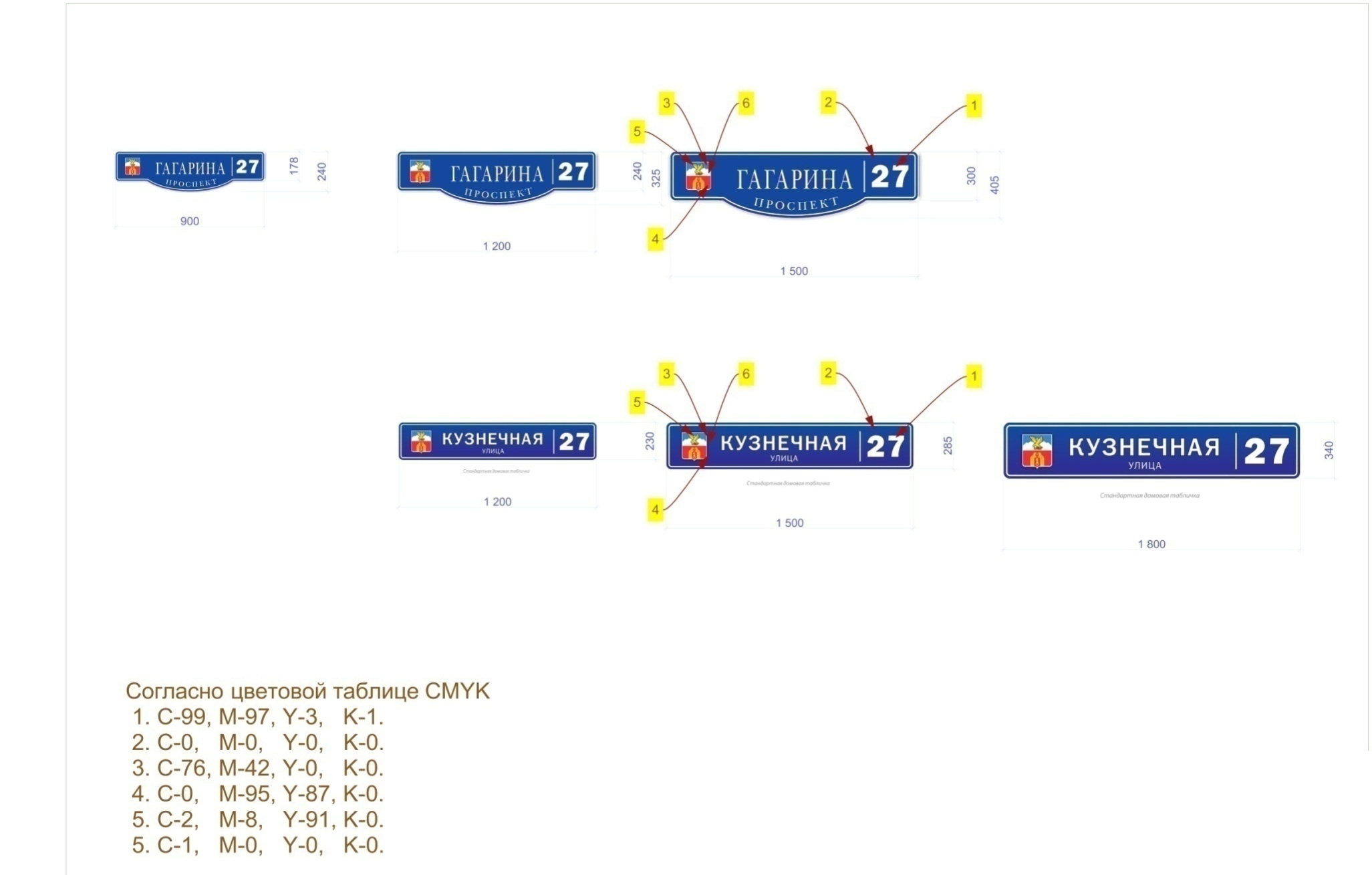 Приложение 2к Правилам благоустройстватерритории муниципального  образования      города-курорта  Пятигорска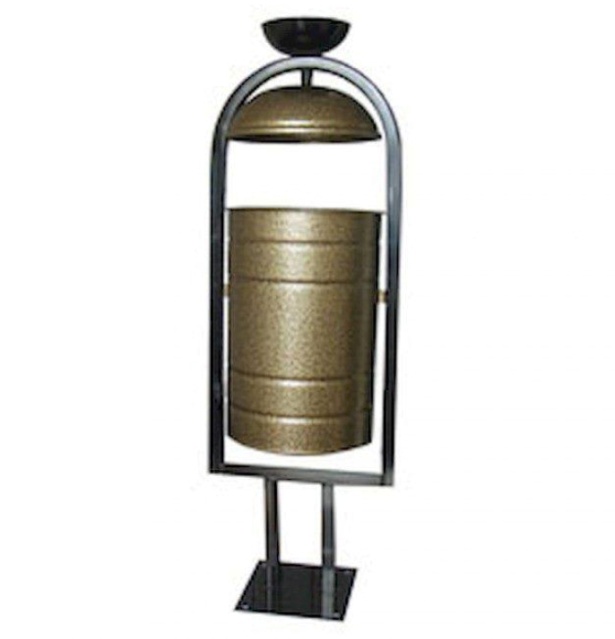 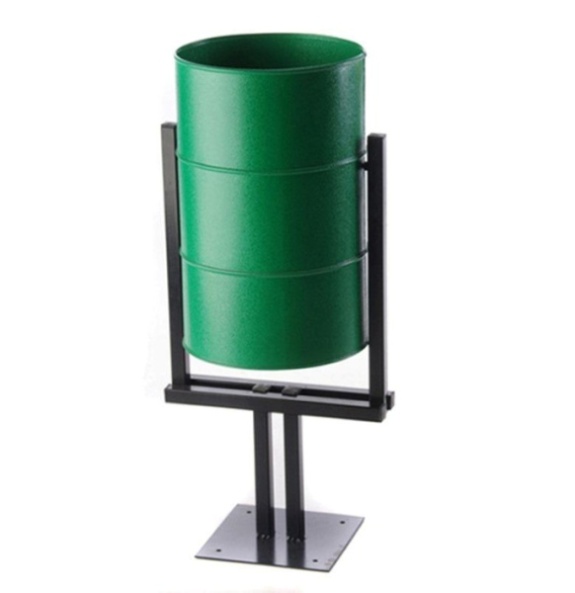 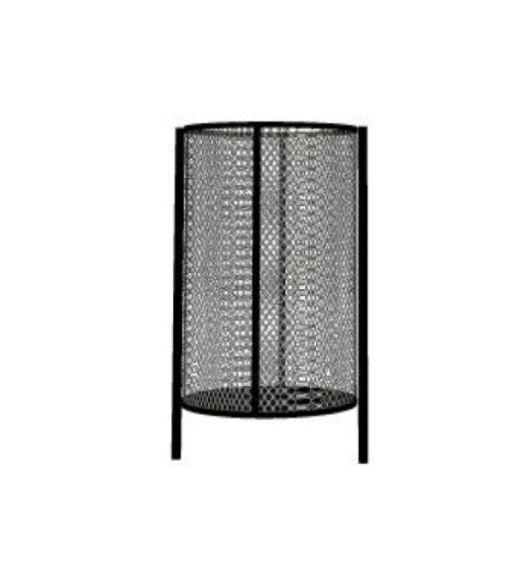 